Приложение 1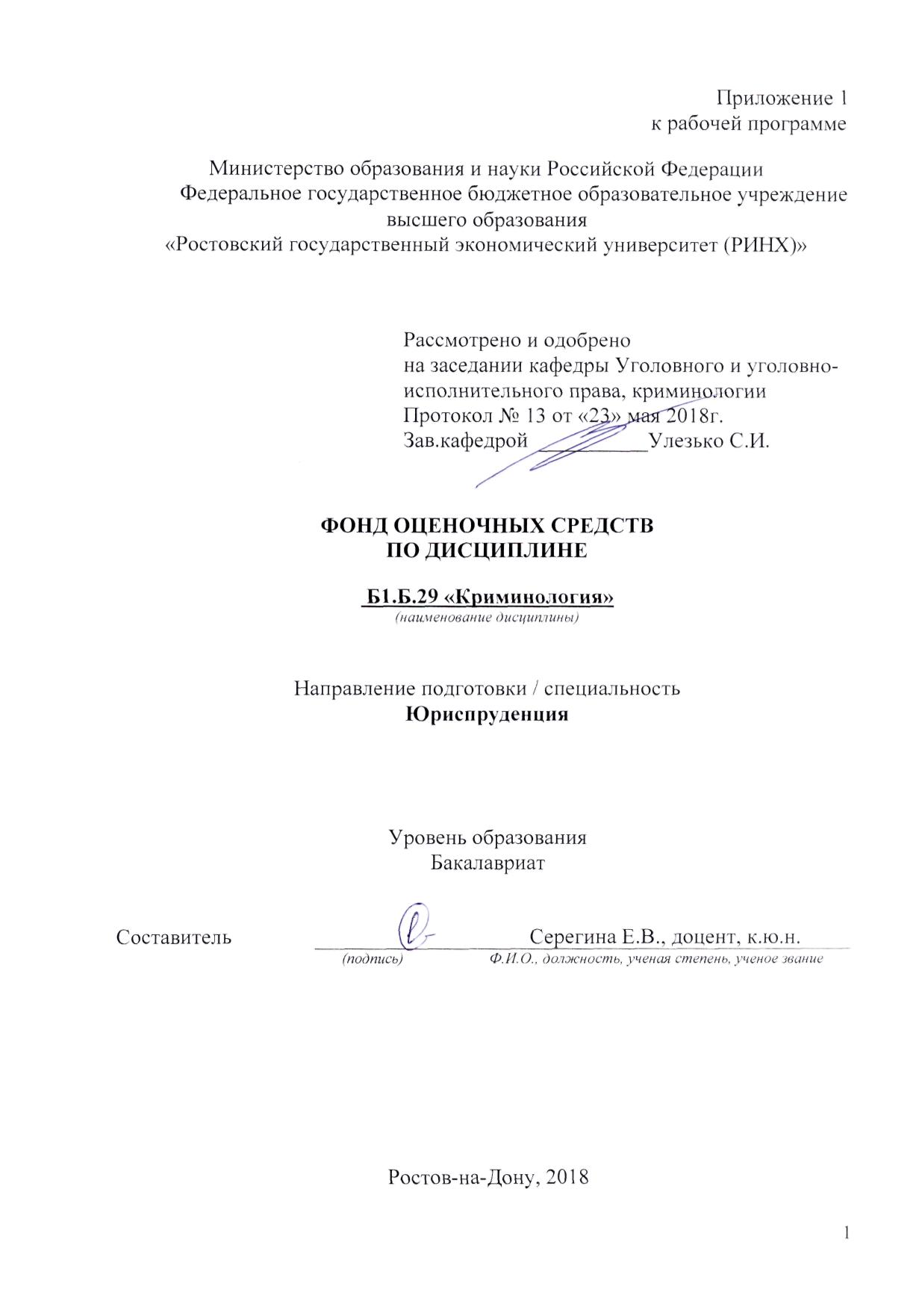                                                                                                  к рабочей программеМинистерство образования и науки Российской ФедерацииФедеральное государственное бюджетное образовательное учреждение высшего образования«Ростовский государственный экономический университет (РИНХ)»ФОНД ОЦЕНОЧНЫХ СРЕДСТВПО ДИСЦИПЛИНЕ Б1.Б.29 «Криминология»(наименование дисциплины)Направление подготовки / специальность  ЮриспруденцияУровень образованияБакалавриатРостов-на-Дону, 2018Оглавление1 Перечень компетенций с указанием этапов их формирования в процессе освоения образовательной программы	32 Описание показателей и критериев оценивания компетенций на различных этапах их формирования, описание шкал оценивания	33 Типовые контрольные задания или иные материалы, необходимые для оценки знаний, умений, навыков и (или) опыта деятельности, характеризующих этапы формирования компетенций в процессе освоения образовательной программы	114 Методические материалы, определяющие процедуры оценивания знаний, умений, навыков и (или) опыта деятельности, характеризующих этапы формирования компетенций	231. Перечень компетенций с указанием этапов их формирования в процессе освоения образовательной программыПеречень компетенций с указанием этапов их формирования представлен в п. 3. «Требования к результатам освоения дисциплины» рабочей программы дисциплины.2. Описание показателей и критериев оценивания компетенций на различных этапах их формирования, описание шкал оценивания2.1 Показатели и критерии оценивания компетенций:  2.2 Шкалы оценивания:   Текущий контроль успеваемости и промежуточная аттестация осуществляется в рамках накопительной балльно-рейтинговой системы в 100-балльной шкале. «Студент считается аттестованным по дисциплине, если его оценка за семестр не менее 50 баллов (суммарно по контрольным точкам). При этом студенту выставляется семестровая оценка в 100-балльной шкале, характеризующей качество освоения студентом знаний, умений и компетенций по данной дисциплине». При этом оценке отлично (5) соответствует количество баллов от 84 до 100; хорошо (4) - 67–83 балла; удовлетворительно (3) - 50–66 баллов; неудовлетворительно (2) - 0–49 баллов.Студент, набравший количество баллов, соответствующее оценке «удовлетворительно», «хорошо» от экзамена освобождается, получив автоматически данную оценку. Оценку «отлично» необходимо подтвердить, явившись на экзамен. Если студент не согласен с баллами, соответствующими оценке «удовлетворительно» и «хорошо», выставленными ему в течение семестра преподавателем, то он имеет право прийти на экзамен. В этом случае набранные им баллы не учитываются и максимальное количество баллов, которое студент может набрать за промежуточную аттестацию по дисциплине  - 100 баллов. В течение семестра по каждой контрольной точке студент может набрать максимально 50 баллов, которые можно заработать следующим образом:За активную работу на семинарских занятиях студент может набрать – 2 балла.Баллы за самостоятельную работу начисляются за подготовку реферата - 0-5 баллов, доклада - 0-5 баллов, выполнение ситуационного задания по одной из тем - 0-5 баллов,Тестирование предполагает выполнение письменных контрольных работ по итогам освоения каждого модуля. Письменный контроль по итогам освоения модуля состоит из теоретических вопросов и задач.3 Типовые контрольные задания или иные материалы, необходимые для оценки знаний, умений, навыков и (или) опыта деятельности, характеризующих этапы формирования компетенций в процессе освоения образовательной программыМИНИСТЕРСТВО ОБРАЗОВАНИЯ И НАУКИ  РФФедеральное государственное бюджетное образовательное учреждение высшего образования«Ростовский государственный экономический университет (РИНХ)»(ФГБОУ ВО «РГЭУ (РИНХ)»)ЮРИДИЧЕСКИЙ ФАКУЛЬТЕТКафедра уголовного и уголовно-исполнительного права, криминологииДисциплина: КриминологияЭКЗАМЕНАЦИОННЫЙ БИЛЕТ № 11. Понятие и признаки преступности.2. Из нижеперечисленных полномочий выберите социологические методы исследования:а) группировка и ранжирование;б) опрос, анкетирование и интервьюирование;в) аппроксимация и экстраполяция;г) контект-анализ, выборка, экспертные оценки.3. Ранжируйте по значимости перечисленные факторы преступности и аргументируйте свою позицию: отступление от норм социальной справедливости в различных сферах общественной жизни; обострение межнациональных отношений; изменения уголовного законодательства и правоприменительной практики; негативное воздействие «массовой культуры» через СМИ; изменение форм и отношений собственности; рост психологических нагрузок, конфликтных и стрессовых ситуаций; ослабление семейных связей, рост числа разводов; дефекты организационно-управленческой деятельности органов власти и управления; безработица, инфляция.Составитель __________________ Е.В. Серегина                                                                                                                                         (подпись)Заведующий кафедрой   _____________________С.И. Улезько                                                                                                                                                                          (подпись)                      «___»_______ 2018  г. МИНИСТЕРСТВО ОБРАЗОВАНИЯ И НАУКИ  РФФедеральное государственное бюджетное образовательное учреждение высшего образования«Ростовский государственный экономический университет (РИНХ)»(ФГБОУ ВО «РГЭУ (РИНХ)»)ЮРИДИЧЕСКИЙ ФАКУЛЬТЕТКафедра уголовного и уголовно-исполнительного права, криминологииДисциплина: КриминологияЭКЗАМЕНАЦИОННЫЙ БИЛЕТ № 21. Становление криминологии как науки. Современное состояние и перспективы дальнейшего развития российской криминологии. Особенности развитие криминологии в России.2. Свойствами преступности являются:а) изменчивость, массовость, системность, негативность;б) регулярность, интенсивность, неустойчивость, массовость;в) относительная самостоятельность каждого преступления;г) неустойчивость преступности, раскрываемость преступлений.3. Кирсанов с женой прогуливался по парку. Возле пруда «отдыхала» подвыпившая компания. Жена Кирсанова поморщилась, глядя на них. Компания начала оскорблять жену Кирсанова. Кирсанов подскочил к сидевшему на земле Миронову и ударил его ногой по голове. Тот потерял сознание. Его друзья начали бить Кирсанова. Жена очень испугалась и не могла пошевелиться. Случайные прохожие обходили драку стороной, никто не вмешивался. От побоев Кирсанов скончался. По факту его убийства и изнасилования жены было возбуждено уголовное дело. Назовите меры виктимологической профилактики насильственного преступления.Составитель __________________ Е.В. Серегина                                                                                                                                         (подпись)Заведующий кафедрой   _____________________С.И. Улезько                                                                                                                                                                          (подпись)                      «___»_______ 2018  г. МИНИСТЕРСТВО ОБРАЗОВАНИЯ И НАУКИ  РФФедеральное государственное бюджетное образовательное учреждение высшего образования«Ростовский государственный экономический университет (РИНХ)»(ФГБОУ ВО «РГЭУ (РИНХ)»)ЮРИДИЧЕСКИЙ ФАКУЛЬТЕТКафедра уголовного и уголовно-исполнительного права, криминологииДисциплина: КриминологияЭКЗАМЕНАЦИОННЫЙ БИЛЕТ № 3Взаимосвязь профилактики негативных девиаций и преступности.2. К неблагоприятным тенденциям развития преступности несовершеннолетних в России относится…:а) увеличение в структуре преступности доли преступлений повышенной общественной опасности;б) влияние взрослых на детскую преступность;в) рост неосторожных преступлений несовершеннолетних;г) уменьшение удельного веса покушений.3. Сидоров оставил свой новый автомобиль под окном дома. По несколько раз за ночь Сидоров и его жена просыпались и подходили к окну – проверить, все ли в порядке с их автомобилем. Выглянув в очередной раз в окно, Сидоров увидел, что дверь машины открыта. Он выскочил на улицу и начал избивать ногами вора, итог - вред здоровью средней тяжести. Проанализируйте криминогенную ситуацию, определите ее роль в механизме совершения преступления. Назовите меры предупреждения преступления.Составитель __________________ Е.В. Серегина                                                                                                                                         (подпись)Заведующий кафедрой   _____________________С.И. Улезько                                                                                                                                                                          (подпись)                      «___»_______ 2018  г. Критерии оценки: оценка «отлично» выставляется, если изложенный материал фактически верен, наличие глубоких исчерпывающих знаний в объеме пройденной программы дисциплины в соответствии с поставленными программой курса целями и задачами обучения; правильные, уверенные действия по применению полученных знаний на практике, грамотное и логически стройное изложение материала при ответе, усвоение основной и знакомство с дополнительной литературой; оценка «хорошо» - наличие твердых и достаточно полных знаний в объеме пройденной программы дисциплины в соответствии с целями обучения, правильные действия по применению знаний на практике, четкое изложение материала, допускаются отдельные логические и стилистические погрешности, обучающийся  усвоил основную литературу, рекомендованную в рабочей программе дисциплины; оценка «удовлетворительно» - наличие твердых знаний в объеме пройденного курса в соответствии с целями обучения, изложение ответов с отдельными ошибками, уверенно исправленными после дополнительных вопросов; правильные в целом действия по применению знаний на практике; оценка «неудовлетворительно» - ответы не связаны с вопросами, наличие грубых ошибок в ответе, непонимание сущности излагаемого вопроса, неумение применять знания на практике, неуверенность и неточность ответов на дополнительные и наводящие вопросы».Оформление задания для кейс-задачиМинистерство образования и науки Российской ФедерацииФедеральное государственное бюджетное образовательное учреждение высшего образования«Ростовский государственный экономический университет (РИНХ)»Кафедра Уголовного и уголовно-исполнительного права, криминологии(наименование кафедры)Кейс-задачапо дисциплине КриминологияТема 1. «Понятие, система и задачи криминологии»Задание: Взгляды отечественных и зарубежных криминологов на криминологию.Термин «криминология» происходит от латинского слова crimen – преступление, и греческого logos – учение. Дословно – учение о преступлении, а в широком смысле – о преступности. Таким образом, наиболее простое определение данной области познания следующее: криминология – учение о преступности и связанных с ней явлениях.Взгляды на преступное поведение и меры борьбы с ним, которые складывались более двух веков, претерпели значительные изменения. Развиваясь в разных направлениях (антропологическом, социологическом, биологическом, психологическом), мировая криминология сегодня не представляет собой единого учения и включает в себя ряд подходов и школ, имеющих научные центры во многих странах. Но при существенном разнообразии воззрений криминологов в рамках научной дисциплины криминологии их объединяет стремление описать и объяснить явление преступности, а также обосновать пути реагирования на нее. Современная криминология – это наука о закономерностях преступности и ее сдерживания. Она изучает явление массового воспроизводства преступлений, разрабатывает меры противодействия ему.Опираясь на результаты исследований и теоретические положения смежных наук (уголовного права, социологии, психологии и др.), криминология специфическими методами решает специфическую задачу – поиск путей эффективного разрушающего воздействия на преступность, что определяет ее сущность как самостоятельной области научного познания.Тема 2.       «Преступность и её основные характеристики»    Задание:Современное состояние развития криминологии.В настоящее время криминологические исследования проводятся сотрудниками научных учреждений юридических высших учебных заведений. Криминология и дальше будет изыскивать пути стабилизации преступности, уменьшения ее размеров и опасности. Некоторые наиболее опасные или особо распространенные разновидности преступлений требуют в настоящее время первостепенного внимания. Особенности криминологической ситуации в стране располагают к появлению новых частных криминологических теорий, посвященных, например, преступлениям, направленным на ослабление государственного единства и территориальной целостности России; организованным преступлениям, включающим в себя такие транснациональные виды преступной деятельности, как незаконный вывоз сырья, наркобизнес, торговля женщинами и детьми; преступлениям в сфере экологии; совершаемым внутри семьи насильственным преступлениям против детей, и др. Дальнейшее развитие получат, по-видимому, такие новые отрасли, как семейная криминология, особенно в активно разрабатываемом на Западе аспекте внутрисемейных преступлений; политическая криминология; экономическая криминология; криминология массовой коммуникации, а также традиционные частные криминологические теории организованных, молодежных и насильственных преступлений.  Тема 3.  «Предупреждение преступности»Задание: Буров и Рыков, с использованием оружия, совершили несколько разбойных нападений.Назовите вид преступности и основные меры, направленные на его предупреждение. Проанализируйте правовые основы предупреждения преступности. Проанализируйте виктимилогическую профилактику преступности.Инструкция и/или методические рекомендации по выполнениюВ качестве информации использовать доступные в библиотеке учебники по изучаемой дисциплине, УК РФ, Информационно-справочную систему "Консультант +, "Информационно-правовой портал "Гарант".Критерии оценки: - оценка «отлично» выставляется обучающемуся, если дана полная аргументация и правильное решение задачи;- оценка «хорошо» выставляется обучающемуся в случае незначительных ошибок в аргументации  и правильной оценки задачи;- оценка «удовлетворительно» выставляется обучающемуся,  если возникает затруднение в аргументации, но в целом правильная оценка задачи.- оценка «неудовлетворительно» выставляется обучающемуся в случае не верного решения задачи.Составитель ________________________ Е.В. Серегина                                           (подпись)«____»_______ 2018  г.  Оформление вопросов для коллоквиумов, собеседованияМинистерство образования и науки Российской ФедерацииФедеральное государственное бюджетное образовательное учреждение высшего образования«Ростовский государственный экономический университет (РИНХ)»Кафедра Уголовного и уголовно-исполнительного права, криминологии           (наименование кафедры)Вопросы для коллоквиумов, собеседованияпо дисциплине КриминологияМодуля 1: «Общая часть криминологии»Понятие криминологии. Криминология как наука, учебная дисциплина, нормативная отрасль законодательства о предупреждении преступлений.Общая характеристика элементов предмета криминологии.Значение и задачи криминологии.Становление криминологии как науки. Современное состояние и перспективы дальнейшего развития российской криминологии.Развитие криминологии в России.Понятие и признаки преступности.Количественно-качественные показатели преступности.Основные характеристики преступности.Состояние преступности в России.Латентная преступность и методы ее изучения. Виды и способы выявления латентной преступности.Виктимология: предмет, история, перспективы.Понятие и виды виктимизации и виктимности.Виктимологические факторы и их место в системе факторов преступности.Личность преступника: понятие и стадии формирования.Характеристика основных подходов к изучению личности преступника.Структура личности преступника.Типология личности преступника.Механизм индивидуального преступного поведения.Классификация причин и условий преступности.Причины преступности на различных этапах развития общества.Криминогенная мотивация, ее виды и значение в механизме преступного поведения.Конкретная жизненная ситуация в формировании у личности преступного поведения.Организация криминологических исследований.Специальные методы криминологических исследований, их содержание.Криминологическое прогнозирование: понятие и виды.Предупреждение преступности: понятие, принципы и задачи.Основные направления общесоциального и специального предупреждения преступности.Особенности индивидуальной профилактики преступлений.Общая характеристика виктимологической профилактики преступлений.Модуля 2. «Особенная часть криминологии»Состояние насильственной преступности.Основные черты лиц, совершающих насильственные преступления.Факторы, способствующие совершению насильственных преступлений.Предупреждение насильственных преступлений.Криминологическая характеристика сексуальных преступлений.Общая характеристика семейных преступлений.Соотношение личности преступника и жертвы семейных преступлений.Мотивация супружеских убийств.Конфликтная ситуация как фактор совершения семейных преступлений.Криминологическая коррекция семейных отношений.Современное состояние и тенденции корыстной преступности.Особенности корыстных преступников. Детерминанты, обуславливающие корыстную преступность.Профилактика корыстной преступности.Криминологическая характеристика корыстно-насильственной преступности.Основные признаки экономической преступности.Особенности  личности преступника, совершающего экономические преступления.Причины и условия экономической преступности.Предупреждение экономической преступности.Криминологическая характеристика налоговой преступности.Состояние и тенденции терроризма.Криминологическая детерминация терроризма.Основные меры по противодействию терроризму.Понятие и виды рецидивной преступности.Основные показатели рецидивной преступности.Криминологическая характеристика личности рецидивистов.Обстоятельства, способствующие рецидивной преступности.Предупреждение рецидивной преступности.Возникновение, становление и развитие профессиональной преступности. Понятие и признаки преступного профессионализма.Факторы, способствующие профессиональной преступности.Предупреждение профессиональной преступности.Основные признаки и уровни организованной преступности.Понятие организованной преступности и история ее появления.Причины  и условия существования организованной преступности.Меры борьбы с организованной преступностью.Криминологическая характеристика коррупционной преступности.Уровень, структура и динамика неосторожной преступности.Особенности личности неосторожных преступников.Причины и условия, способствующие неосторожной преступности.Предупреждение неосторожной преступности.Место автотранспортной преступности в системе неосторожной преступности, состояние автотранспортной преступности.Понятие и общая характеристика преступности несовершеннолетних.Особенности личности несовершеннолетнего преступника.Социальная среда и преступное поведение несовершеннолетних.Предупреждение преступности несовершеннолетних.Криминологическая характеристика преступности молодежи.Общая характеристика преступлений, совершаемых женщинами.Личность женщины-преступницы.Особенности детерминации преступности женщин.Профилактика женской преступности.Формы девиантности, связанные с преступностью и их характеристика.Криминологическая характеристика и профилактика наркотизма.Криминологическая характеристика и профилактика пьянства и алкоголизма.Криминологическая характеристика и профилактика проституции.Криминологическая характеристика и профилактика суицидов.Криминологическая характеристика и профилактика маргинальной преступности.Взаимосвязь профилактики негативных девиаций и преступности.Модуля 3. «Зарубежная криминология»Зарубежные криминологические теории.Причины и предупреждение преступности в зарубежных странах.Критерии оценки: оценка «отлично» выставляется, если изложенный материал фактически верен, наличие глубоких исчерпывающих знаний в объеме пройденной программы дисциплины в соответствии с поставленными программой курса целями и задачами обучения; правильные, уверенные действия по применению полученных знаний на практике, грамотное и логически стройное изложение материала при ответе, усвоение основной и знакомство с дополнительной литературой; оценка «хорошо» - наличие твердых и достаточно полных знаний в объеме пройденной программы дисциплины в соответствии с целями обучения, правильные действия по применению знаний на практике, четкое изложение материала, допускаются отдельные логические и стилистические погрешности, обучающийся  усвоил основную литературу, рекомендованную в рабочей программе дисциплины; оценка «удовлетворительно» - наличие твердых знаний в объеме пройденного курса в соответствии с целями обучения, изложение ответов с отдельными ошибками, уверенно исправленными после дополнительных вопросов; правильные в целом действия по применению знаний на практике; оценка «неудовлетворительно» - ответы не связаны с вопросами, наличие грубых ошибок в ответе, непонимание сущности излагаемого вопроса, неумение применять знания на практике, неуверенность и неточность ответов на дополнительные и наводящие вопросы».Составитель ________________________ Е.В. Серегина                                                                (подпись)«_____»______ 2018г. Оформление комплекта заданий для контрольной работыМинистерство образования и науки Российской ФедерацииФедеральное государственное бюджетное образовательное учреждение высшего образования«Ростовский государственный экономический университет (РИНХ)»Кафедра Уголовного и уголовно-исполнительного права, криминологии                       (наименование кафедры)Комплект заданий для контрольной работыпо дисциплине Криминология  Модуль 1. «Общая часть криминологии»Вариант 1 Задание 1: Охарактеризуйте некоторые методики криминологического исследования.Задание 2: Определите факторы, влияющие на показатели преступного множества.Вариант 2 Задание 1:  Проанализируйте понятие личности преступника.Задание 2. Рассмотрите криминогенные качества личности преступника.Модуль 2. «Особенная часть криминологии»Вариант 1 Задание 1. Дайте понятие и общую характеристику насильственных преступлений.Задание 2. Рассмотрите криминологическую характеристику личности насильственных преступников.Вариант 2Задание 1. Проанализируйте детерминацию насильственных преступлений.Задание 2. Определите основные направления предупреждения насильственных преступлений.Модуль 3. «Зарубежная криминология»Вариант 1 Задание 1. Охарактеризуйте зарубежные криминологические теории.Задание 2. Проанализируйте зарубежной опыт предупреждения преступности.Критерии оценки: оценка «отлично» выставляется студенту за правильный, полный и глубокий ответ на вопрос, поставленный в задании. Ответ студента на вопрос должен быть полным и развернутым. Такой ответ должен продемонстрировать отличное умение студента анализировать, толковать и правильно применять нормы законодательства в сфере правоохранительной деятельности. Оценка «отлично» выставляется только при полных ответах на все основные и дополнительные вопросы; оценка «хорошо» ответ студента на вопрос должен быть полным. Такой ответ должен продемонстрировать хорошее умение студента анализировать, толковать и применять нормы законодательства в сфере правоохранительной деятельности. Оценка «хорошо» выставляется только при правильных и полных ответах на все основные вопросы. Допускается неполный ответ по одному из дополнительных вопросов; оценка «удовлетворительно» выставляется студенту за правильный, но не полный ответ на вопрос, поставленный в задании. Такой ответ может продемонстрировать умение студента применять нормы законодательства в сфере правоохранительной деятельности. Оценка «удовлетворительно» выставляется только при правильных, но неполных, частичных ответах на все основные вопросы. Допускается неправильный ответ по одному из дополнительных вопросов; оценка «неудовлетворительно» выставляется студенту за неправильные ответы. Составитель ________________________ Е.В. Серегина                                                                  (подпись)«____»_______ 2018  г. Оформление тем для курсовых работ/ проектов(эссе, рефератов, докладов, сообщений)Министерство образования и науки Российской ФедерацииФедеральное государственное бюджетное образовательное учреждение высшего образования«Ростовский государственный экономический университет (РИНХ)»Кафедра Уголовного и уголовно-исполнительного права, криминологии(наименование кафедры)Темы курсовых работ/ проектов(эссе, рефератов, докладов, сообщений)по дисциплине КриминологияТематика рефератов:Криминологические учреждения и криминологические исследования в первые годы советского государства.2. Возникновение концепции социальной обусловленности преступности и ее причин.3. Правовой подход к анализу преступности.4. Нетрадиционные аспекты анализа преступности.5. Сравнительный анализ преступности в различных странах мира.6. Проанализируйте причины преступности в различных странах мира.7. Причины качественных изменений преступности в современной России.8. Виктимологические условия совершения конкретного преступления.9. Основные направления предупреждения насильственных преступлений.10. Основные направления предупреждения корыстной преступности.11. Меры, направленные на профилактику преступлений в сфере экономической деятельности.12. Факторы криминального профессионализма и меры, направленные на их предупреждение.13. Уровень, структура и динамика неосторожной преступности.14. Понятие и общая характеристика преступности несовершеннолетних.15. Особенности детерминации преступности женщин.16. Определите взаимосвязь профилактики негативных девиаций и преступности.Методические рекомендации по выполнению рефератов, контрольных работ Реферат – это композиционно-организованное, обобщенное изложение содержания источника информации (в учебной ситуации - статей, монографий, материалов конференции, официальных документов и др., но не учебника по данной дисциплине). Тема реферата может быть предложена преподавателем или выбрана студентом из рабочей программы соответствующей дисциплины. Возможно, после консультации с преподавателем, обоснование и формулирование собственной темы. Тема реферата должна отражать проблему, которая достаточно хорошо исследована в науке. Как правило, внутри такой проблемы выбирается для анализа какой- либо единичный аспект. Тема реферата должна отражать проблему, которая достаточно хорошо исследована в науке. Как правило, внутри такой проблемы выбирается для анализа какой- либо единичный аспект. Целью реферата является изложение какого-либо вопроса на основе обобщения, анализа и синтеза одного или нескольких первоисточников. Принимая во внимание, что реферат - одна из форм интерпретации исходного текста одного или нескольких первоисточников, следует сформулировать задачу, стоящую перед студентами: создать новый текст на основе имеющихся текстов, т.е. текст о тексте. Новизна в данном случае подразумевает собственную систематизацию материала при сопоставлении различных точек зрения авторов и изложении наиболее существенных положений и выводов реферируемых источников. Написание реферата является необходимым и обязательным умением в процессе получения высшего профессионального образования. Формированию навыков должны способствовать знания о специфике реферата как научно-учебного жанра и соблюдения требований к его написанию. Требования к рефератам. Прежде всего следует помнить, что реферат не должен отражать субъективных взглядов референта (студента) на излагаемый вопрос, а также давать оценку тексту. Основными требованиями к реферату считаются: 1. информативность и полнота изложения основных идей первоисточника; 2. точность изложения взглядов автора - неискаженное фиксирование всех положений первичного текста, 3. объективность - реферат должен раскрывать концепции первоисточников с точки зрения их авторов; 4. изложение всего существенного; 5. изложение в логической последовательности в соответствии с обозначенной темой и составленным планом; 6. соблюдение единого стиля - использование литературного языка в его научно- стилевой разновидности; 7. корректность в характеристике авторского изложения материала. Виды рефератов. По характеру воспроизведения информации различают рефераты репродуктивные и продуктивные. Репродуктивные рефераты воспроизводят содержание первичного текста: - реферат-конспект содержит в обобщенном виде фактографическую информацию, иллюстративный материал, сведения о методах исследования, о полученных результатах и возможностях их применения; - реферат-резюме приводит только основные положения, тесно связанные с темой текста. Продуктивные рефераты предполагают критическое или творческое осмысление литературы: - реферат-обзор охватывает несколько первичных текстов, дает сопоставление разных точек зрения по конкретному вопросу; - реферат-доклад дает анализ информации, приведенной в первоисточниках, и объективную оценку состояния проблемы. По количеству реферируемых источников: - монографические – один первоисточник; - обзорные – несколько первичных текстов одной тематики. По читательскому назначению: - общие - характеристика содержания в целом; ориентация на широкую аудиторию; - специализированные - ориентация на специалистов. Этапы работы над рефератом. 1. Выбор темы. 2. Изучение основных источников по теме. 3. Составление библиографии. 4. Конспектирование необходимого материала или составление тезисов. 5. Систематизация зафиксированной и отобранной информации. 6. Определение основных понятий темы и анализируемых проблем. 7. Разработка логики исследования проблемы, составление плана. 8. Реализация плана, написание реферата. 9. Самоанализ, предполагающий оценку новизны, степени раскрытия сущности проблемы, обоснованности выбора источников и оценку объема реферата. 10. Проверка оформления списка литературы. 11. Редакторская правка текста. 12. Оформление реферата и проверка текста с точки зрения грамотности и стилистики. Структура реферата. В структуре реферата выделяются три основных компонента: библиографическое описание, собственно реферативный текст, справочный аппарат. Библиографическое описание предполагает характеристику имеющихся на эту тему работ, теорий; историографию вопроса; выделение конкретного вопроса (предмета исследования); обоснование использования избранных первоисточников; Собственно реферативный текст: Введение - обоснование актуальности темы, проблемы; предмет, цели и задачи реферируемой работы, предварительное формулирование выводов. Основная часть – содержание, представляющее собой осмысление текста, аналитико-синтетическое преобразование информации, соответствующей теме реферата. Основную часть рекомендуется разделить на два-три вопроса. В зависимости от сложности и многогранности темы, вопросы можно разделить на параграфы. Чрезмерное дробление вопросов или, наоборот, их отсутствие приводят к поверхностному изложению материала. Каждый вопрос должен заканчиваться промежуточным выводом и указывать на связь с последующим вопросом. Заключение - обобщение выводов автора, область применения результатов работы. Справочный аппарат: Список литературы - список использованных автором реферата работ (может состоят из одного и более изданий). Приложения (необязательная часть) - таблицы, схемы, графики, фотографии и т.д. Оформление реферата. Критерии оценки. Правила оформления реферата регламентированы. Объем - не более 10-15 стр. машинописного текста, напечатанного в формате Word; размер шрифта – 14; интервал – 1,5, формат бумаги А 4, сноски – постраничные, сплошные; поле (верхнее, нижнее, левое, правое) – ; выравнивание – по ширине; ориентация книжная; шрифт Times New Roman. Работа должна иметь поля; каждый раздел оформляется с новой страницы. Титульный лист оформляется в соответствии с установленной формой. На первой странице печатается план реферата, включающий в себя библиографическое описание; введение, разделы и параграфы основной части, раскрывающие суть работы, заключение; список литературы; приложения. В конце реферата представляется список использованной литературы с точным указанием авторов, названия, места и года ее издания. Критерии оценки реферата. 1. Степень раскрытия темы предполагает: - соответствие плана теме реферата; - соответствие содержания теме и плану реферата; - полноту и глубину раскрытия основных понятий; - обоснованность способов и методов работы с материалом; - умение работать с литературой, систематизировать и структурировать материал; - умение обобщать, делать выводы, сопоставлять различные точки зрения по рассматриваемому вопросу. 2. Обоснованность выбора источников оценивается: - полнотой использования работ по проблеме; - привлечением наиболее известных и новейших работ по проблеме (журнальные публикации, материалы сборников научных трудов и т.д.). 3. Соблюдение требований к оформлению определяется: - правильным оформлением ссылок на используемую литературу; - оценкой грамотности и культуры изложения; - владением терминологией и понятийным аппаратом проблемы; - соблюдением требований к объему реферата; - культурой оформления. Защита реферата Рефераты обычно представляются на заключительном этапе изучения дисциплины как результат итоговой самостоятельной работы студента. Защита реферата осуществляется или на аудиторных занятиях, предусмотренных учебным планом, или на экзамене как один из вопросов экзаменационного билета (последнее определяется преподавателем). Если реферат подразумевает публичную защиту, то выступающему следует заранее подготовиться к реферативному сообщению, а преподавателю и возможным оппонентам - ознакомиться с работой. Критерии оценки: оценка «отлично» выставляется, если изложенный материал фактически верен, наличие глубоких исчерпывающих знаний в объеме пройденной программы дисциплины в соответствии с поставленными программой курса целями и задачами обучения; правильные, уверенные действия по применению полученных знаний на практике, грамотное и логически стройное изложение материала при ответе, усвоение основной и знакомство с дополнительной литературой; оценка «хорошо» - наличие твердых и достаточно полных знаний в объеме пройденной программы дисциплины в соответствии с целями обучения, правильные действия по применению знаний на практике, четкое изложение материала, допускаются отдельные логические и стилистические погрешности, обучающийся  усвоил основную литературу, рекомендованную в рабочей программе дисциплины; оценка «удовлетворительно» - наличие твердых знаний в объеме пройденного курса в соответствии с целями обучения, изложение ответов с отдельными ошибками, уверенно исправленными после дополнительных вопросов; правильные в целом действия по применению знаний на практике; оценка «неудовлетворительно» - ответы не связаны с вопросами, наличие грубых ошибок в ответе, непонимание сущности излагаемого вопроса, неумение применять знания на практике, неуверенность и неточность ответов на дополнительные и наводящие вопросы».Темы эссе:1. Дайте понятие методики криминологического исследования.2. Раскройте понятие и значение прогнозирования преступности.3. Охарактеризуйте программирование и планирование борьбы с преступностью, предупреждения преступлений.4. Сущность проблемы соотношения социального и биологического в личности преступника и преступном поведении.5. Значение криминологического анализа личности преступника.6. Охарактеризуйте свою будущую профессиональную деятельность в качестве воздействия на преступность.7. Дайте понятие и выявите особенности преступлений в сфере экономической деятельности.8. Раскройте характеристику лиц, совершающих преступления в сфере экономической деятельности.9. Рассмотрите криминологическую детерминацию и причинность преступлений в сфере экономической деятельности.10. Определите проблемы противодействия терроризма.11. Рассмотрите профессиональную преступность, дайте понятие и характеристику.12. Выявите особенности личности неосторожных преступников.13. Проанализируйте причины и условия, способствующие совершению неосторожных преступлений.14. Назовите особенности характеристики личности несовершеннолетних преступников.15. Проанализируйте социальную среду и преступное поведение несовершеннолетних.16. Определите меры, направленные на профилактику женской преступности.17. Рассмотрите формы девиантности, связанные с преступностью и их характеристика.Критерии оценки:- оценка «зачтено» (10 баллов) выставляется студенту, если текст соответствует теме, соблюдены требования к структуре реферата, отсутствуют технические недочеты или они незначительные;- оценка «не зачтено» (0-3 баллов) выставляется студенту, если текст не соответствует теме полностью или частично, не соблюдены требования к структуре реферата, присутствуют технические замечания.Составитель ________________________ Е.В. Серегина                                                                       (подпись)                 «____»_______ 2018  г. 4 Методические материалы, определяющие процедуры оценивания знаний, умений, навыков и (или) опыта деятельности, характеризующих этапы формирования компетенцийПроцедуры оценивания включают в себя текущий контроль и промежуточную аттестацию.Текущий контроль успеваемости проводится с использованием оценочных средств, представленных в п. 3 данного приложения. Результаты текущего контроля доводятся до сведения студентов до промежуточной аттестации.   	Промежуточная аттестация проводится в форме экзамена. Экзамен проводится по расписанию экзаменационной сессии в письменном виде.  Количество вопросов в экзаменационном задании – 3.  Проверка ответов и объявление результатов производится в день экзамена.  Результаты аттестации заносятся в экзаменационную ведомость и зачетную книжку студента. Студенты, не прошедшие промежуточную аттестацию по графику сессии, должны ликвидировать задолженность в установленном порядке.Приложение 2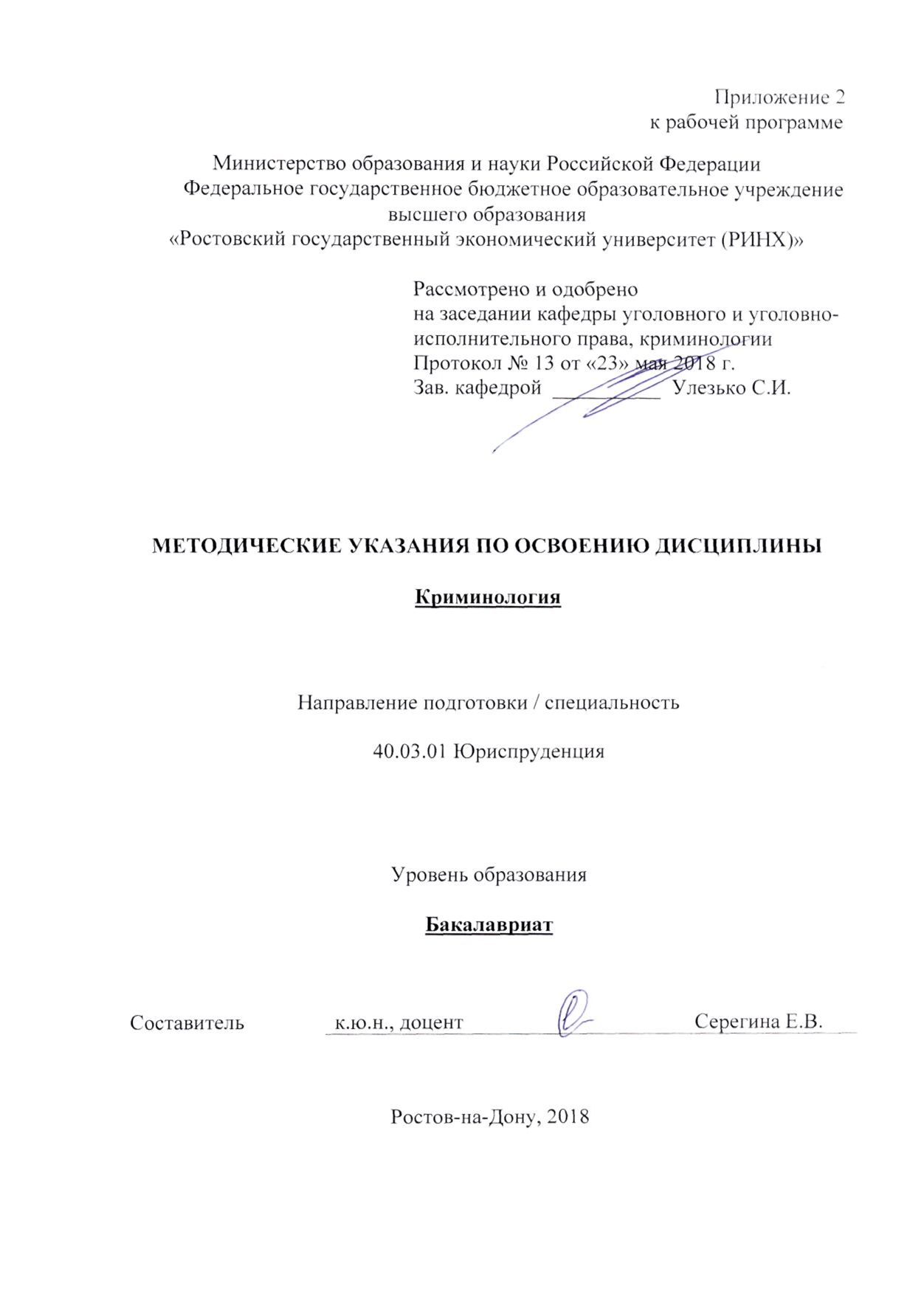                                                                                                  к рабочей программеМинистерство образования и науки Российской ФедерацииФедеральное государственное бюджетное образовательное учреждение высшего образования«Ростовский государственный экономический университет (РИНХ)»МЕТОДИЧЕСКИЕ УКАЗАНИЯ ПО ОСВОЕНИЮ ДИСЦИПЛИНЫКриминологияНаправление подготовки / специальность 40.03.01 ЮриспруденцияУровень образованияБакалавриатРостов-на-Дону, 2018Методические указания по освоению дисциплины «Криминология» адресованы  студентам всех форм обучения.  Учебным планом по направлению подготовки «Юриспруденция» предусмотрены следующие виды занятий:– лекции;– практические занятияВ ходе лекционных занятий теоретические вопросы, касающиеся теории и практики криминологии, российское криминологическое законодательство, даются  рекомендации для самостоятельной работы и подготовки к практическим занятиям. В ходе практических занятий углубляются и закрепляются знания студентов  по рассмотренным  на  лекциях  вопросам,  развиваются навыки правоприменения уголовно-правовых норм для решения конкретных задач.При подготовке к практическим занятиям студент должен:  – изучить рекомендованную учебную литературу;  – изучить конспекты лекций;  – подготовить ответы на все вопросы по изучаемой теме;  –письменно решить домашние задания, рекомендованные преподавателем при изучении каждой темы.    По согласованию с преподавателем студент может подготовить реферат, доклад или сообщение по теме занятия. В процессе подготовки к практическим занятиям студенты могут воспользоваться консультациями преподавателя.  Вопросы, не рассмотренные на лекциях и практических занятиях, должны быть изучены студентами в ходе самостоятельной работы. Контроль самостоятельной работы студентов над учебной программой курса осуществляется в ходе занятий методом устного опроса или посредством тестирования. В ходе самостоятельной работы каждый студен обязан прочитать основную и по возможности дополнительную литературу по изучаемой теме, дополнить конспекты лекции недостающим материалом, выписками из рекомендованных первоисточников. Выделить непонятные термины, найти их значение в энциклопедических словарях.  При реализации различных видов учебной работы используются разнообразные (в т.ч. интерактивные) методы обучения, в частности:   - интерактивная доска для подготовки и проведения лекционных и семинарских занятий;  -  размещение  материалов  курса  в системе дистанционного обучения http://elearning.rsue.ru/Для подготовки к занятиям, текущему контролю и промежуточной аттестации обучающиеся могут  воспользоваться электронной библиотекой ВУЗа http://library.rsue.ru/. Также обучающиеся могут взять на дом необходимую литературу на абонементе вузовской библиотеки или воспользоваться читальными залами вуза. 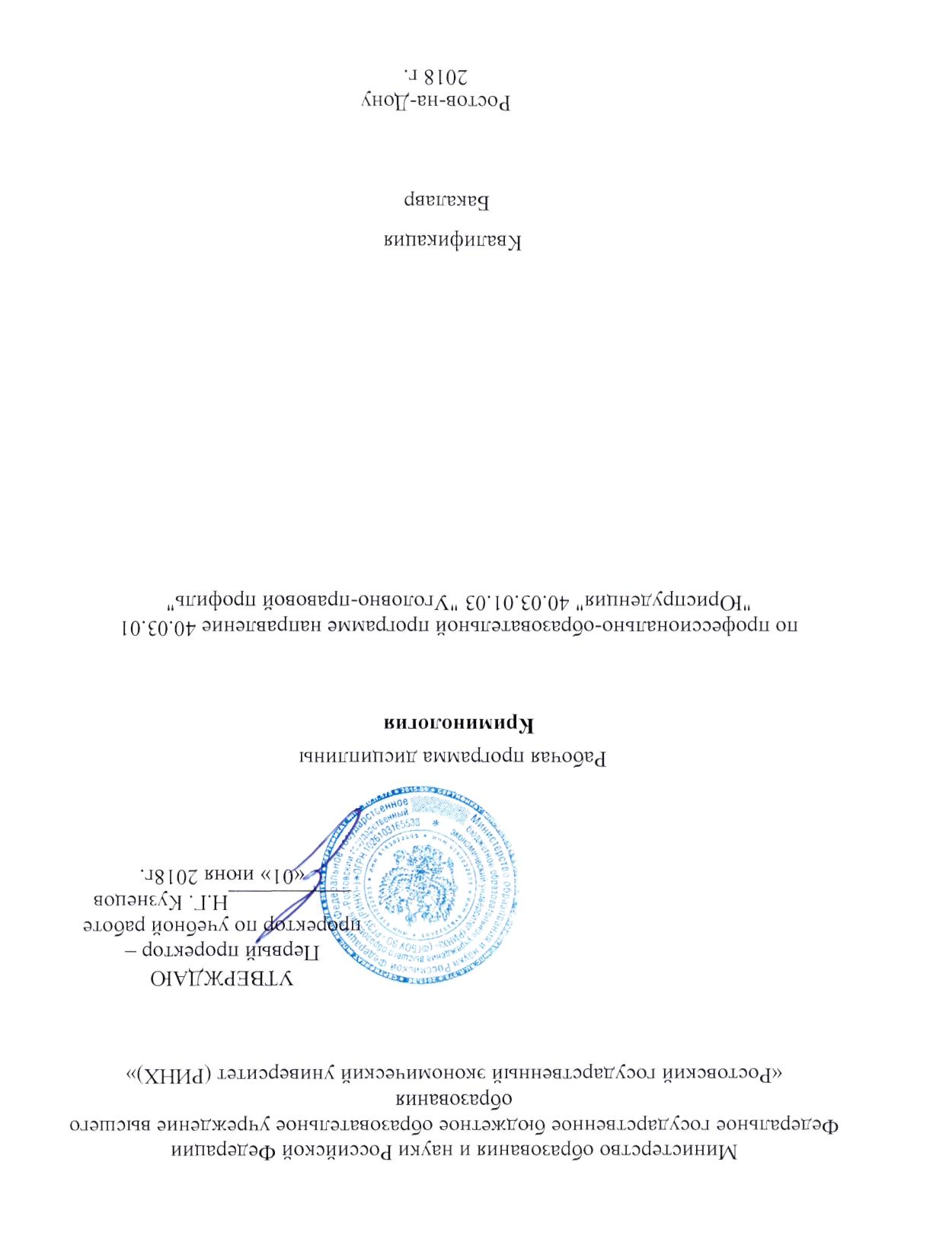 Министерство образования и науки Российской ФедерацииФедеральное государственное бюджетное образовательное учреждение высшего образования«Ростовский государственный экономический университет (РИНХ)»Министерство образования и науки Российской ФедерацииФедеральное государственное бюджетное образовательное учреждение высшего образования«Ростовский государственный экономический университет (РИНХ)»Министерство образования и науки Российской ФедерацииФедеральное государственное бюджетное образовательное учреждение высшего образования«Ростовский государственный экономический университет (РИНХ)»Министерство образования и науки Российской ФедерацииФедеральное государственное бюджетное образовательное учреждение высшего образования«Ростовский государственный экономический университет (РИНХ)»Министерство образования и науки Российской ФедерацииФедеральное государственное бюджетное образовательное учреждение высшего образования«Ростовский государственный экономический университет (РИНХ)»Министерство образования и науки Российской ФедерацииФедеральное государственное бюджетное образовательное учреждение высшего образования«Ростовский государственный экономический университет (РИНХ)»Министерство образования и науки Российской ФедерацииФедеральное государственное бюджетное образовательное учреждение высшего образования«Ростовский государственный экономический университет (РИНХ)»Министерство образования и науки Российской ФедерацииФедеральное государственное бюджетное образовательное учреждение высшего образования«Ростовский государственный экономический университет (РИНХ)»Министерство образования и науки Российской ФедерацииФедеральное государственное бюджетное образовательное учреждение высшего образования«Ростовский государственный экономический университет (РИНХ)»Министерство образования и науки Российской ФедерацииФедеральное государственное бюджетное образовательное учреждение высшего образования«Ростовский государственный экономический университет (РИНХ)»Министерство образования и науки Российской ФедерацииФедеральное государственное бюджетное образовательное учреждение высшего образования«Ростовский государственный экономический университет (РИНХ)»Министерство образования и науки Российской ФедерацииФедеральное государственное бюджетное образовательное учреждение высшего образования«Ростовский государственный экономический университет (РИНХ)»Министерство образования и науки Российской ФедерацииФедеральное государственное бюджетное образовательное учреждение высшего образования«Ростовский государственный экономический университет (РИНХ)»УТВЕРЖДАЮПервый проректор –проректор по учебной работе___________Н.Г. Кузнецов«01» июня 2018г.УТВЕРЖДАЮПервый проректор –проректор по учебной работе___________Н.Г. Кузнецов«01» июня 2018г.УТВЕРЖДАЮПервый проректор –проректор по учебной работе___________Н.Г. Кузнецов«01» июня 2018г.УТВЕРЖДАЮПервый проректор –проректор по учебной работе___________Н.Г. Кузнецов«01» июня 2018г.УТВЕРЖДАЮПервый проректор –проректор по учебной работе___________Н.Г. Кузнецов«01» июня 2018г.УТВЕРЖДАЮПервый проректор –проректор по учебной работе___________Н.Г. Кузнецов«01» июня 2018г.УТВЕРЖДАЮПервый проректор –проректор по учебной работе___________Н.Г. Кузнецов«01» июня 2018г.УТВЕРЖДАЮПервый проректор –проректор по учебной работе___________Н.Г. Кузнецов«01» июня 2018г.УТВЕРЖДАЮПервый проректор –проректор по учебной работе___________Н.Г. Кузнецов«01» июня 2018г.УТВЕРЖДАЮПервый проректор –проректор по учебной работе___________Н.Г. Кузнецов«01» июня 2018г.УТВЕРЖДАЮПервый проректор –проректор по учебной работе___________Н.Г. Кузнецов«01» июня 2018г.УТВЕРЖДАЮПервый проректор –проректор по учебной работе___________Н.Г. Кузнецов«01» июня 2018г.УТВЕРЖДАЮПервый проректор –проректор по учебной работе___________Н.Г. Кузнецов«01» июня 2018г.УТВЕРЖДАЮПервый проректор –проректор по учебной работе___________Н.Г. Кузнецов«01» июня 2018г.УТВЕРЖДАЮПервый проректор –проректор по учебной работе___________Н.Г. Кузнецов«01» июня 2018г.УТВЕРЖДАЮПервый проректор –проректор по учебной работе___________Н.Г. Кузнецов«01» июня 2018г.УТВЕРЖДАЮПервый проректор –проректор по учебной работе___________Н.Г. Кузнецов«01» июня 2018г.УТВЕРЖДАЮПервый проректор –проректор по учебной работе___________Н.Г. Кузнецов«01» июня 2018г.РабочаяпрограммадисциплиныРабочаяпрограммадисциплиныРабочаяпрограммадисциплиныРабочаяпрограммадисциплиныРабочаяпрограммадисциплиныРабочаяпрограммадисциплиныРабочаяпрограммадисциплиныРабочаяпрограммадисциплиныРабочаяпрограммадисциплиныРабочаяпрограммадисциплиныРабочаяпрограммадисциплиныРабочаяпрограммадисциплиныРабочаяпрограммадисциплиныКриминологияКриминологияКриминологияКриминологияКриминологияКриминологияпо профессионально-образовательной программе направление 40.03.01 "Юриспруденция" 40.03.01.03 "Уголовно-правовой профиль"по профессионально-образовательной программе направление 40.03.01 "Юриспруденция" 40.03.01.03 "Уголовно-правовой профиль"по профессионально-образовательной программе направление 40.03.01 "Юриспруденция" 40.03.01.03 "Уголовно-правовой профиль"по профессионально-образовательной программе направление 40.03.01 "Юриспруденция" 40.03.01.03 "Уголовно-правовой профиль"по профессионально-образовательной программе направление 40.03.01 "Юриспруденция" 40.03.01.03 "Уголовно-правовой профиль"по профессионально-образовательной программе направление 40.03.01 "Юриспруденция" 40.03.01.03 "Уголовно-правовой профиль"по профессионально-образовательной программе направление 40.03.01 "Юриспруденция" 40.03.01.03 "Уголовно-правовой профиль"по профессионально-образовательной программе направление 40.03.01 "Юриспруденция" 40.03.01.03 "Уголовно-правовой профиль"по профессионально-образовательной программе направление 40.03.01 "Юриспруденция" 40.03.01.03 "Уголовно-правовой профиль"КвалификацияКвалификацияКвалификацияБакалаврБакалаврБакалаврБакалаврБакалаврБакалаврБакалаврБакалаврБакалаврРостов-на-Дону2018 г.Ростов-на-Дону2018 г.Ростов-на-Дону2018 г.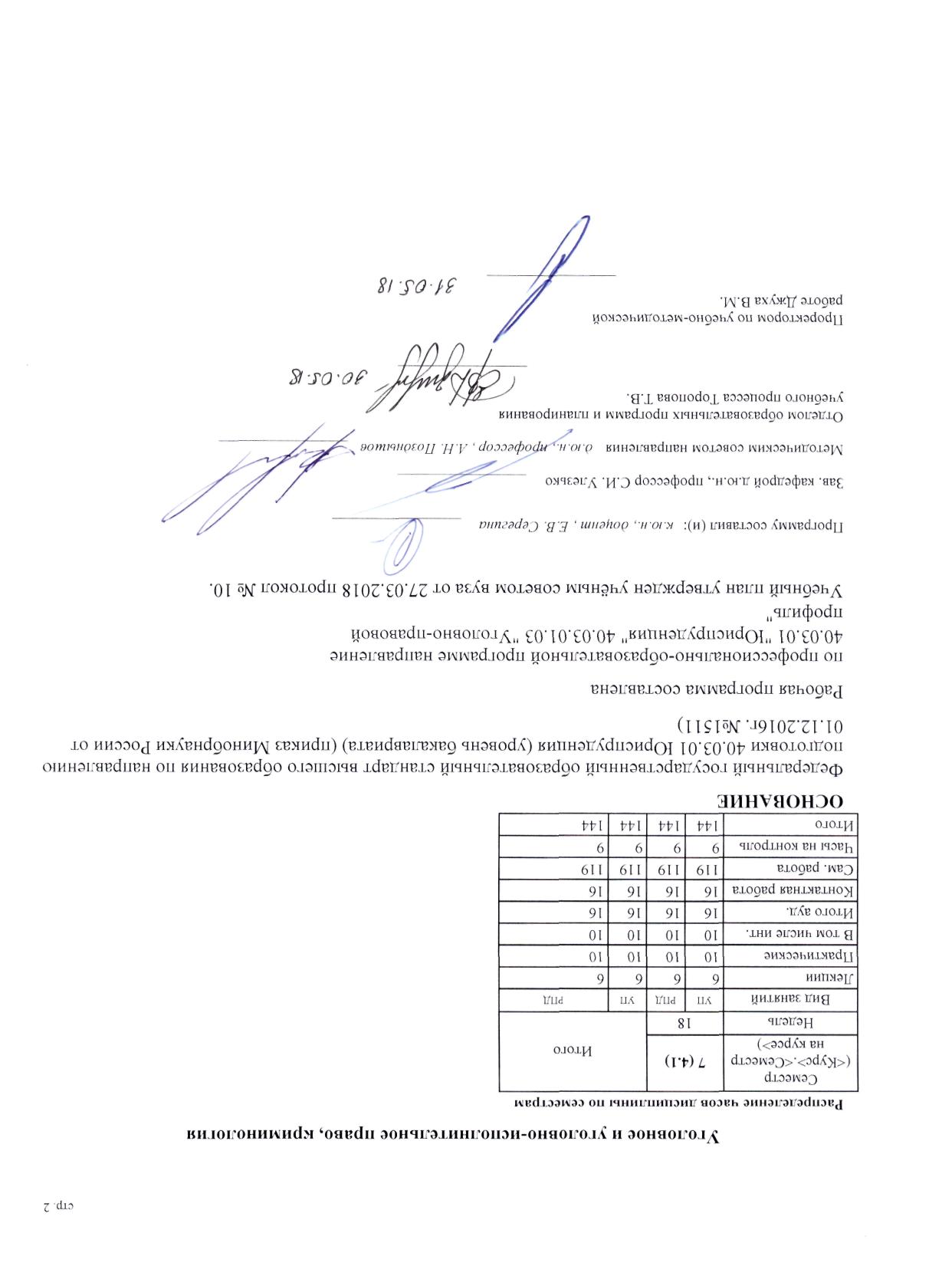 стр. 2КАФЕДРАКАФЕДРАКАФЕДРАКАФЕДРАКАФЕДРАКАФЕДРАКАФЕДРАКАФЕДРАКАФЕДРАКАФЕДРАКАФЕДРАКАФЕДРАКАФЕДРАКАФЕДРАКАФЕДРАКАФЕДРАКАФЕДРАУголовное и уголовно-исполнительное право, криминологияУголовное и уголовно-исполнительное право, криминологияУголовное и уголовно-исполнительное право, криминологияУголовное и уголовно-исполнительное право, криминологияУголовное и уголовно-исполнительное право, криминологияУголовное и уголовно-исполнительное право, криминологияУголовное и уголовно-исполнительное право, криминологияУголовное и уголовно-исполнительное право, криминологияУголовное и уголовно-исполнительное право, криминологияУголовное и уголовно-исполнительное право, криминологияУголовное и уголовно-исполнительное право, криминологияУголовное и уголовно-исполнительное право, криминологияУголовное и уголовно-исполнительное право, криминологияУголовное и уголовно-исполнительное право, криминологияУголовное и уголовно-исполнительное право, криминологияРаспределение часов дисциплины по семестрамРаспределение часов дисциплины по семестрамРаспределение часов дисциплины по семестрамРаспределение часов дисциплины по семестрамРаспределение часов дисциплины по семестрамРаспределение часов дисциплины по семестрамРаспределение часов дисциплины по семестрамРаспределение часов дисциплины по семестрамРаспределение часов дисциплины по семестрамРаспределение часов дисциплины по семестрамРаспределение часов дисциплины по семестрамРаспределение часов дисциплины по семестрамРаспределение часов дисциплины по семестрамСеместр(<Курс>.<Семестр на курсе>)Семестр(<Курс>.<Семестр на курсе>)7 (4.1)7 (4.1)7 (4.1)7 (4.1)ИтогоИтогоИтогоИтогоИтогоИтогоИтогоНедельНедель18181818ИтогоИтогоИтогоИтогоИтогоИтогоИтогоВидзанятийВидзанятийУПУПРПДРПДУПУПРПДРПДРПДРПДРПДЛекцииЛекции66666666666ПрактическиеПрактические1010101010101010101010В томчислеинт.В томчислеинт.1010101010101010101010Итогоауд.Итогоауд.1616161616161616161616КонтактнаяработаКонтактнаяработа1616161616161616161616Сам. работаСам. работа119119119119119119119119119119119ЧасынаконтрольЧасынаконтроль99999999999ИтогоИтого144144144144144144144144144144144ОСНОВАНИЕОСНОВАНИЕОСНОВАНИЕОСНОВАНИЕОСНОВАНИЕОСНОВАНИЕОСНОВАНИЕОСНОВАНИЕОСНОВАНИЕОСНОВАНИЕОСНОВАНИЕОСНОВАНИЕОСНОВАНИЕОСНОВАНИЕФедеральный государственный образовательный стандарт высшего образования по направлению подготовки 40.03.01 Юриспруденция (уровень бакалавриата) (приказ Минобрнауки России от 01.12.2016г. №1511)Федеральный государственный образовательный стандарт высшего образования по направлению подготовки 40.03.01 Юриспруденция (уровень бакалавриата) (приказ Минобрнауки России от 01.12.2016г. №1511)Федеральный государственный образовательный стандарт высшего образования по направлению подготовки 40.03.01 Юриспруденция (уровень бакалавриата) (приказ Минобрнауки России от 01.12.2016г. №1511)Федеральный государственный образовательный стандарт высшего образования по направлению подготовки 40.03.01 Юриспруденция (уровень бакалавриата) (приказ Минобрнауки России от 01.12.2016г. №1511)Федеральный государственный образовательный стандарт высшего образования по направлению подготовки 40.03.01 Юриспруденция (уровень бакалавриата) (приказ Минобрнауки России от 01.12.2016г. №1511)Федеральный государственный образовательный стандарт высшего образования по направлению подготовки 40.03.01 Юриспруденция (уровень бакалавриата) (приказ Минобрнауки России от 01.12.2016г. №1511)Федеральный государственный образовательный стандарт высшего образования по направлению подготовки 40.03.01 Юриспруденция (уровень бакалавриата) (приказ Минобрнауки России от 01.12.2016г. №1511)Федеральный государственный образовательный стандарт высшего образования по направлению подготовки 40.03.01 Юриспруденция (уровень бакалавриата) (приказ Минобрнауки России от 01.12.2016г. №1511)Федеральный государственный образовательный стандарт высшего образования по направлению подготовки 40.03.01 Юриспруденция (уровень бакалавриата) (приказ Минобрнауки России от 01.12.2016г. №1511)Федеральный государственный образовательный стандарт высшего образования по направлению подготовки 40.03.01 Юриспруденция (уровень бакалавриата) (приказ Минобрнауки России от 01.12.2016г. №1511)Федеральный государственный образовательный стандарт высшего образования по направлению подготовки 40.03.01 Юриспруденция (уровень бакалавриата) (приказ Минобрнауки России от 01.12.2016г. №1511)Федеральный государственный образовательный стандарт высшего образования по направлению подготовки 40.03.01 Юриспруденция (уровень бакалавриата) (приказ Минобрнауки России от 01.12.2016г. №1511)Федеральный государственный образовательный стандарт высшего образования по направлению подготовки 40.03.01 Юриспруденция (уровень бакалавриата) (приказ Минобрнауки России от 01.12.2016г. №1511)Федеральный государственный образовательный стандарт высшего образования по направлению подготовки 40.03.01 Юриспруденция (уровень бакалавриата) (приказ Минобрнауки России от 01.12.2016г. №1511)Федеральный государственный образовательный стандарт высшего образования по направлению подготовки 40.03.01 Юриспруденция (уровень бакалавриата) (приказ Минобрнауки России от 01.12.2016г. №1511)Федеральный государственный образовательный стандарт высшего образования по направлению подготовки 40.03.01 Юриспруденция (уровень бакалавриата) (приказ Минобрнауки России от 01.12.2016г. №1511)Федеральный государственный образовательный стандарт высшего образования по направлению подготовки 40.03.01 Юриспруденция (уровень бакалавриата) (приказ Минобрнауки России от 01.12.2016г. №1511)Федеральный государственный образовательный стандарт высшего образования по направлению подготовки 40.03.01 Юриспруденция (уровень бакалавриата) (приказ Минобрнауки России от 01.12.2016г. №1511)Федеральный государственный образовательный стандарт высшего образования по направлению подготовки 40.03.01 Юриспруденция (уровень бакалавриата) (приказ Минобрнауки России от 01.12.2016г. №1511)РабочаяпрограммасоставленаРабочаяпрограммасоставленаРабочаяпрограммасоставленаРабочаяпрограммасоставленаРабочаяпрограммасоставленаРабочаяпрограммасоставленаРабочаяпрограммасоставленаРабочаяпрограммасоставленаРабочаяпрограммасоставленапо профессионально-образовательной программе направление 40.03.01 "Юриспруденция" 40.03.01.03 "Уголовно-правовой профиль"по профессионально-образовательной программе направление 40.03.01 "Юриспруденция" 40.03.01.03 "Уголовно-правовой профиль"по профессионально-образовательной программе направление 40.03.01 "Юриспруденция" 40.03.01.03 "Уголовно-правовой профиль"по профессионально-образовательной программе направление 40.03.01 "Юриспруденция" 40.03.01.03 "Уголовно-правовой профиль"по профессионально-образовательной программе направление 40.03.01 "Юриспруденция" 40.03.01.03 "Уголовно-правовой профиль"по профессионально-образовательной программе направление 40.03.01 "Юриспруденция" 40.03.01.03 "Уголовно-правовой профиль"по профессионально-образовательной программе направление 40.03.01 "Юриспруденция" 40.03.01.03 "Уголовно-правовой профиль"по профессионально-образовательной программе направление 40.03.01 "Юриспруденция" 40.03.01.03 "Уголовно-правовой профиль"по профессионально-образовательной программе направление 40.03.01 "Юриспруденция" 40.03.01.03 "Уголовно-правовой профиль"по профессионально-образовательной программе направление 40.03.01 "Юриспруденция" 40.03.01.03 "Уголовно-правовой профиль"по профессионально-образовательной программе направление 40.03.01 "Юриспруденция" 40.03.01.03 "Уголовно-правовой профиль"по профессионально-образовательной программе направление 40.03.01 "Юриспруденция" 40.03.01.03 "Уголовно-правовой профиль"по профессионально-образовательной программе направление 40.03.01 "Юриспруденция" 40.03.01.03 "Уголовно-правовой профиль"по профессионально-образовательной программе направление 40.03.01 "Юриспруденция" 40.03.01.03 "Уголовно-правовой профиль"по профессионально-образовательной программе направление 40.03.01 "Юриспруденция" 40.03.01.03 "Уголовно-правовой профиль"Учебный план утвержден учёным советом вуза от 27.03.2018 протокол № 10.Учебный план утвержден учёным советом вуза от 27.03.2018 протокол № 10.Учебный план утвержден учёным советом вуза от 27.03.2018 протокол № 10.Учебный план утвержден учёным советом вуза от 27.03.2018 протокол № 10.Учебный план утвержден учёным советом вуза от 27.03.2018 протокол № 10.Учебный план утвержден учёным советом вуза от 27.03.2018 протокол № 10.Учебный план утвержден учёным советом вуза от 27.03.2018 протокол № 10.Учебный план утвержден учёным советом вуза от 27.03.2018 протокол № 10.Учебный план утвержден учёным советом вуза от 27.03.2018 протокол № 10.Учебный план утвержден учёным советом вуза от 27.03.2018 протокол № 10.Учебный план утвержден учёным советом вуза от 27.03.2018 протокол № 10.Учебный план утвержден учёным советом вуза от 27.03.2018 протокол № 10.Учебный план утвержден учёным советом вуза от 27.03.2018 протокол № 10.Учебный план утвержден учёным советом вуза от 27.03.2018 протокол № 10.Учебный план утвержден учёным советом вуза от 27.03.2018 протокол № 10.Учебный план утвержден учёным советом вуза от 27.03.2018 протокол № 10.Учебный план утвержден учёным советом вуза от 27.03.2018 протокол № 10.Учебный план утвержден учёным советом вуза от 27.03.2018 протокол № 10.Учебный план утвержден учёным советом вуза от 27.03.2018 протокол № 10.Программусоставил (и):Программусоставил (и):Программусоставил (и):Программусоставил (и):к.ю.н., доцент , Е.В. Серегина _________________к.ю.н., доцент , Е.В. Серегина _________________к.ю.н., доцент , Е.В. Серегина _________________к.ю.н., доцент , Е.В. Серегина _________________к.ю.н., доцент , Е.В. Серегина _________________к.ю.н., доцент , Е.В. Серегина _________________к.ю.н., доцент , Е.В. Серегина _________________к.ю.н., доцент , Е.В. Серегина _________________к.ю.н., доцент , Е.В. Серегина _________________к.ю.н., доцент , Е.В. Серегина _________________к.ю.н., доцент , Е.В. Серегина _________________к.ю.н., доцент , Е.В. Серегина _________________к.ю.н., доцент , Е.В. Серегина _________________к.ю.н., доцент , Е.В. Серегина _________________к.ю.н., доцент , Е.В. Серегина _________________Зав. кафедрой д.ю.н., профессор С.И. Улезько _________________Зав. кафедрой д.ю.н., профессор С.И. Улезько _________________Зав. кафедрой д.ю.н., профессор С.И. Улезько _________________Зав. кафедрой д.ю.н., профессор С.И. Улезько _________________Зав. кафедрой д.ю.н., профессор С.И. Улезько _________________Зав. кафедрой д.ю.н., профессор С.И. Улезько _________________Зав. кафедрой д.ю.н., профессор С.И. Улезько _________________Зав. кафедрой д.ю.н., профессор С.И. Улезько _________________Зав. кафедрой д.ю.н., профессор С.И. Улезько _________________Зав. кафедрой д.ю.н., профессор С.И. Улезько _________________Зав. кафедрой д.ю.н., профессор С.И. Улезько _________________Зав. кафедрой д.ю.н., профессор С.И. Улезько _________________Зав. кафедрой д.ю.н., профессор С.И. Улезько _________________Зав. кафедрой д.ю.н., профессор С.И. Улезько _________________Зав. кафедрой д.ю.н., профессор С.И. Улезько _________________Зав. кафедрой д.ю.н., профессор С.И. Улезько _________________Зав. кафедрой д.ю.н., профессор С.И. Улезько _________________Зав. кафедрой д.ю.н., профессор С.И. Улезько _________________Зав. кафедрой д.ю.н., профессор С.И. Улезько _________________МетодическимсоветомнаправленияМетодическимсоветомнаправленияМетодическимсоветомнаправленияМетодическимсоветомнаправленияМетодическимсоветомнаправленияМетодическимсоветомнаправленияМетодическимсоветомнаправленияМетодическимсоветомнаправленияд.ю.н., профессор , А.Н. Позднышов  _________________д.ю.н., профессор , А.Н. Позднышов  _________________д.ю.н., профессор , А.Н. Позднышов  _________________д.ю.н., профессор , А.Н. Позднышов  _________________д.ю.н., профессор , А.Н. Позднышов  _________________д.ю.н., профессор , А.Н. Позднышов  _________________д.ю.н., профессор , А.Н. Позднышов  _________________д.ю.н., профессор , А.Н. Позднышов  _________________д.ю.н., профессор , А.Н. Позднышов  _________________д.ю.н., профессор , А.Н. Позднышов  _________________д.ю.н., профессор , А.Н. Позднышов  _________________Отделом образовательных программ и планирования учебного процесса Торопова Т.В.Отделом образовательных программ и планирования учебного процесса Торопова Т.В.Отделом образовательных программ и планирования учебного процесса Торопова Т.В.Отделом образовательных программ и планирования учебного процесса Торопова Т.В.Отделом образовательных программ и планирования учебного процесса Торопова Т.В.Отделом образовательных программ и планирования учебного процесса Торопова Т.В.Отделом образовательных программ и планирования учебного процесса Торопова Т.В.Отделом образовательных программ и планирования учебного процесса Торопова Т.В.Отделом образовательных программ и планирования учебного процесса Торопова Т.В.Отделом образовательных программ и планирования учебного процесса Торопова Т.В.Отделом образовательных программ и планирования учебного процесса Торопова Т.В.Отделом образовательных программ и планирования учебного процесса Торопова Т.В.Отделом образовательных программ и планирования учебного процесса Торопова Т.В.________________________________________________________________________________________________________________________________________Проректором по учебно-методической работе Джуха В.М.Проректором по учебно-методической работе Джуха В.М.Проректором по учебно-методической работе Джуха В.М.Проректором по учебно-методической работе Джуха В.М.Проректором по учебно-методической работе Джуха В.М.Проректором по учебно-методической работе Джуха В.М.Проректором по учебно-методической работе Джуха В.М.Проректором по учебно-методической работе Джуха В.М.Проректором по учебно-методической работе Джуха В.М._____________________________________________________________________________________________________________________________________________________________________________________________________________________________УП: oz40.03.01.03_1.plxУП: oz40.03.01.03_1.plxУП: oz40.03.01.03_1.plxстр. 41. ЦЕЛИ ОСВОЕНИЯ ДИСЦИПЛИНЫ1. ЦЕЛИ ОСВОЕНИЯ ДИСЦИПЛИНЫ1. ЦЕЛИ ОСВОЕНИЯ ДИСЦИПЛИНЫ1. ЦЕЛИ ОСВОЕНИЯ ДИСЦИПЛИНЫ1. ЦЕЛИ ОСВОЕНИЯ ДИСЦИПЛИНЫ1.1Цели освоения дисциплины является формирование у обучающихся криминологического мышления; привитие научно-обоснованных взглядов на преступность, как негативного, исторически изменчивого, социального, массового явления, которое общество и государство должны сдерживать в определенных пределах для нормальных условий жизнедеятельности; выработка умения глубоко анализировать проблемные вопросы «стратегии» воздействия на преступность в современных условиях; подготовка обучающихся к самостоятельному, квалифицированному и компетентному решению профессиональных задач противодействия преступности.Цели освоения дисциплины является формирование у обучающихся криминологического мышления; привитие научно-обоснованных взглядов на преступность, как негативного, исторически изменчивого, социального, массового явления, которое общество и государство должны сдерживать в определенных пределах для нормальных условий жизнедеятельности; выработка умения глубоко анализировать проблемные вопросы «стратегии» воздействия на преступность в современных условиях; подготовка обучающихся к самостоятельному, квалифицированному и компетентному решению профессиональных задач противодействия преступности.Цели освоения дисциплины является формирование у обучающихся криминологического мышления; привитие научно-обоснованных взглядов на преступность, как негативного, исторически изменчивого, социального, массового явления, которое общество и государство должны сдерживать в определенных пределах для нормальных условий жизнедеятельности; выработка умения глубоко анализировать проблемные вопросы «стратегии» воздействия на преступность в современных условиях; подготовка обучающихся к самостоятельному, квалифицированному и компетентному решению профессиональных задач противодействия преступности.Цели освоения дисциплины является формирование у обучающихся криминологического мышления; привитие научно-обоснованных взглядов на преступность, как негативного, исторически изменчивого, социального, массового явления, которое общество и государство должны сдерживать в определенных пределах для нормальных условий жизнедеятельности; выработка умения глубоко анализировать проблемные вопросы «стратегии» воздействия на преступность в современных условиях; подготовка обучающихся к самостоятельному, квалифицированному и компетентному решению профессиональных задач противодействия преступности.1.2Задачи: овладение знаний об основных проблемах отечественной криминологии, ее предмете, методах изучения, исторических этапах развития; формирование умения и навыков анализа и оценки данных о преступности, методах изучения, прогнозировании и планировании борьбы с преступностью и механизма индивидуального преступного поведения, личности преступника, ее причинах и условиях, организации планирования и осуществления профилактической деятельности; воспитание чувства непримиримости к проявлениям преступности, решимости противостоять ей, отстаивать принципы социальной справедливости и законности.Задачи: овладение знаний об основных проблемах отечественной криминологии, ее предмете, методах изучения, исторических этапах развития; формирование умения и навыков анализа и оценки данных о преступности, методах изучения, прогнозировании и планировании борьбы с преступностью и механизма индивидуального преступного поведения, личности преступника, ее причинах и условиях, организации планирования и осуществления профилактической деятельности; воспитание чувства непримиримости к проявлениям преступности, решимости противостоять ей, отстаивать принципы социальной справедливости и законности.Задачи: овладение знаний об основных проблемах отечественной криминологии, ее предмете, методах изучения, исторических этапах развития; формирование умения и навыков анализа и оценки данных о преступности, методах изучения, прогнозировании и планировании борьбы с преступностью и механизма индивидуального преступного поведения, личности преступника, ее причинах и условиях, организации планирования и осуществления профилактической деятельности; воспитание чувства непримиримости к проявлениям преступности, решимости противостоять ей, отстаивать принципы социальной справедливости и законности.Задачи: овладение знаний об основных проблемах отечественной криминологии, ее предмете, методах изучения, исторических этапах развития; формирование умения и навыков анализа и оценки данных о преступности, методах изучения, прогнозировании и планировании борьбы с преступностью и механизма индивидуального преступного поведения, личности преступника, ее причинах и условиях, организации планирования и осуществления профилактической деятельности; воспитание чувства непримиримости к проявлениям преступности, решимости противостоять ей, отстаивать принципы социальной справедливости и законности.2. МЕСТО ДИСЦИПЛИНЫ В СТРУКТУРЕ ОБРАЗОВАТЕЛЬНОЙ ПРОГРАММЫ2. МЕСТО ДИСЦИПЛИНЫ В СТРУКТУРЕ ОБРАЗОВАТЕЛЬНОЙ ПРОГРАММЫ2. МЕСТО ДИСЦИПЛИНЫ В СТРУКТУРЕ ОБРАЗОВАТЕЛЬНОЙ ПРОГРАММЫ2. МЕСТО ДИСЦИПЛИНЫ В СТРУКТУРЕ ОБРАЗОВАТЕЛЬНОЙ ПРОГРАММЫ2. МЕСТО ДИСЦИПЛИНЫ В СТРУКТУРЕ ОБРАЗОВАТЕЛЬНОЙ ПРОГРАММЫЦикл (раздел) ООП:Цикл (раздел) ООП:Б1.ББ1.ББ1.Б2.1Требования к предварительной подготовке обучающегося:Требования к предварительной подготовке обучающегося:Требования к предварительной подготовке обучающегося:Требования к предварительной подготовке обучающегося:2.1.1Необходимым условием для успешного освоения дисциплины являются навыки, знания и умения, полученные в результате изучения дисциплин:Необходимым условием для успешного освоения дисциплины являются навыки, знания и умения, полученные в результате изучения дисциплин:Необходимым условием для успешного освоения дисциплины являются навыки, знания и умения, полученные в результате изучения дисциплин:Необходимым условием для успешного освоения дисциплины являются навыки, знания и умения, полученные в результате изучения дисциплин:2.1.2Конституционноеправо,Конституционноеправо,Конституционноеправо,Конституционноеправо,2.1.3Административноеправо,Административноеправо,Административноеправо,Административноеправо,2.1.4Гражданскоеправо,Гражданскоеправо,Гражданскоеправо,Гражданскоеправо,2.1.5Уголовноеправо.Уголовноеправо.Уголовноеправо.Уголовноеправо.2.2Дисциплины и практики, для которых освоение данной дисциплины (модуля) необходимо как предшествующее:Дисциплины и практики, для которых освоение данной дисциплины (модуля) необходимо как предшествующее:Дисциплины и практики, для которых освоение данной дисциплины (модуля) необходимо как предшествующее:Дисциплины и практики, для которых освоение данной дисциплины (модуля) необходимо как предшествующее:2.2.1Уголовныйпроцесс,Уголовныйпроцесс,Уголовныйпроцесс,Уголовныйпроцесс,2.2.2Преступленияпротивличности.Преступленияпротивличности.Преступленияпротивличности.Преступленияпротивличности.3. ТРЕБОВАНИЯ К РЕЗУЛЬТАТАМ ОСВОЕНИЯ ДИСЦИПЛИНЫ3. ТРЕБОВАНИЯ К РЕЗУЛЬТАТАМ ОСВОЕНИЯ ДИСЦИПЛИНЫ3. ТРЕБОВАНИЯ К РЕЗУЛЬТАТАМ ОСВОЕНИЯ ДИСЦИПЛИНЫ3. ТРЕБОВАНИЯ К РЕЗУЛЬТАТАМ ОСВОЕНИЯ ДИСЦИПЛИНЫ3. ТРЕБОВАНИЯ К РЕЗУЛЬТАТАМ ОСВОЕНИЯ ДИСЦИПЛИНЫОК-7:      способностью к самоорганизации и самообразованиюОК-7:      способностью к самоорганизации и самообразованиюОК-7:      способностью к самоорганизации и самообразованиюОК-7:      способностью к самоорганизации и самообразованиюОК-7:      способностью к самоорганизации и самообразованиюЗнать:Знать:Знать:Знать:Знать:содержание процессов самоорганизации и самообразования, их особенностей и технологий реализации, исходя из целей совершенствования профессиональной деятельности; характеристики и механизмы процессов саморазвития и самореализации личности; алгоритм составления плана научного исследования личности преступника, структуры и динамики преступности в зависимости от ее вида.содержание процессов самоорганизации и самообразования, их особенностей и технологий реализации, исходя из целей совершенствования профессиональной деятельности; характеристики и механизмы процессов саморазвития и самореализации личности; алгоритм составления плана научного исследования личности преступника, структуры и динамики преступности в зависимости от ее вида.содержание процессов самоорганизации и самообразования, их особенностей и технологий реализации, исходя из целей совершенствования профессиональной деятельности; характеристики и механизмы процессов саморазвития и самореализации личности; алгоритм составления плана научного исследования личности преступника, структуры и динамики преступности в зависимости от ее вида.содержание процессов самоорганизации и самообразования, их особенностей и технологий реализации, исходя из целей совершенствования профессиональной деятельности; характеристики и механизмы процессов саморазвития и самореализации личности; алгоритм составления плана научного исследования личности преступника, структуры и динамики преступности в зависимости от ее вида.содержание процессов самоорганизации и самообразования, их особенностей и технологий реализации, исходя из целей совершенствования профессиональной деятельности; характеристики и механизмы процессов саморазвития и самореализации личности; алгоритм составления плана научного исследования личности преступника, структуры и динамики преступности в зависимости от ее вида.Уметь:Уметь:Уметь:Уметь:Уметь:планировать цели и устанавливать приоритеты при выборе способов принятия решений с учетом условий, средств, личностных возможностей и временной перспективы достижения; осуществления деятельности; реализовывать личностные способности, творческий потенциал в профессиональной деятельности и социальных общностях; самостоятельно составлять план научного исследования личности преступника, структуры и динамики преступности в зависимости от ее вида.планировать цели и устанавливать приоритеты при выборе способов принятия решений с учетом условий, средств, личностных возможностей и временной перспективы достижения; осуществления деятельности; реализовывать личностные способности, творческий потенциал в профессиональной деятельности и социальных общностях; самостоятельно составлять план научного исследования личности преступника, структуры и динамики преступности в зависимости от ее вида.планировать цели и устанавливать приоритеты при выборе способов принятия решений с учетом условий, средств, личностных возможностей и временной перспективы достижения; осуществления деятельности; реализовывать личностные способности, творческий потенциал в профессиональной деятельности и социальных общностях; самостоятельно составлять план научного исследования личности преступника, структуры и динамики преступности в зависимости от ее вида.планировать цели и устанавливать приоритеты при выборе способов принятия решений с учетом условий, средств, личностных возможностей и временной перспективы достижения; осуществления деятельности; реализовывать личностные способности, творческий потенциал в профессиональной деятельности и социальных общностях; самостоятельно составлять план научного исследования личности преступника, структуры и динамики преступности в зависимости от ее вида.планировать цели и устанавливать приоритеты при выборе способов принятия решений с учетом условий, средств, личностных возможностей и временной перспективы достижения; осуществления деятельности; реализовывать личностные способности, творческий потенциал в профессиональной деятельности и социальных общностях; самостоятельно составлять план научного исследования личности преступника, структуры и динамики преступности в зависимости от ее вида.Владеть:Владеть:Владеть:Владеть:Владеть:приемами саморегуляцииэмоциональных и функциональных состояний при выполнении профессиональной деятельности; приемами саморазвития и самореализации в профессиональной и других сферах деятельности; навыками самостоятельного составления плана исследования личности преступника, структуры и динамики преступности в зависимости от ее вида для дальнейшей разработки мер превенции преступности; определения необходимых ресурсов, реализации пошагового выполнения плана, оценивания промежуточных результатов работы, корректировки задач и содержание деятельности с целью более качественного выполнения исследования.приемами саморегуляцииэмоциональных и функциональных состояний при выполнении профессиональной деятельности; приемами саморазвития и самореализации в профессиональной и других сферах деятельности; навыками самостоятельного составления плана исследования личности преступника, структуры и динамики преступности в зависимости от ее вида для дальнейшей разработки мер превенции преступности; определения необходимых ресурсов, реализации пошагового выполнения плана, оценивания промежуточных результатов работы, корректировки задач и содержание деятельности с целью более качественного выполнения исследования.приемами саморегуляцииэмоциональных и функциональных состояний при выполнении профессиональной деятельности; приемами саморазвития и самореализации в профессиональной и других сферах деятельности; навыками самостоятельного составления плана исследования личности преступника, структуры и динамики преступности в зависимости от ее вида для дальнейшей разработки мер превенции преступности; определения необходимых ресурсов, реализации пошагового выполнения плана, оценивания промежуточных результатов работы, корректировки задач и содержание деятельности с целью более качественного выполнения исследования.приемами саморегуляцииэмоциональных и функциональных состояний при выполнении профессиональной деятельности; приемами саморазвития и самореализации в профессиональной и других сферах деятельности; навыками самостоятельного составления плана исследования личности преступника, структуры и динамики преступности в зависимости от ее вида для дальнейшей разработки мер превенции преступности; определения необходимых ресурсов, реализации пошагового выполнения плана, оценивания промежуточных результатов работы, корректировки задач и содержание деятельности с целью более качественного выполнения исследования.приемами саморегуляцииэмоциональных и функциональных состояний при выполнении профессиональной деятельности; приемами саморазвития и самореализации в профессиональной и других сферах деятельности; навыками самостоятельного составления плана исследования личности преступника, структуры и динамики преступности в зависимости от ее вида для дальнейшей разработки мер превенции преступности; определения необходимых ресурсов, реализации пошагового выполнения плана, оценивания промежуточных результатов работы, корректировки задач и содержание деятельности с целью более качественного выполнения исследования.ПК-6: способностью юридически правильно квалифицировать факты и обстоятельстваПК-6: способностью юридически правильно квалифицировать факты и обстоятельстваПК-6: способностью юридически правильно квалифицировать факты и обстоятельстваПК-6: способностью юридически правильно квалифицировать факты и обстоятельстваПК-6: способностью юридически правильно квалифицировать факты и обстоятельстваЗнать:Знать:Знать:Знать:Знать:понятие и признаки преступности; сущность личности преступника, его структуру и типологию; понятие причин и условий преступности и различные их классификаций; уровни и содержание мер предупреждения преступности и основные нормативно-правовые акты о противодействии преступности.понятие и признаки преступности; сущность личности преступника, его структуру и типологию; понятие причин и условий преступности и различные их классификаций; уровни и содержание мер предупреждения преступности и основные нормативно-правовые акты о противодействии преступности.понятие и признаки преступности; сущность личности преступника, его структуру и типологию; понятие причин и условий преступности и различные их классификаций; уровни и содержание мер предупреждения преступности и основные нормативно-правовые акты о противодействии преступности.понятие и признаки преступности; сущность личности преступника, его структуру и типологию; понятие причин и условий преступности и различные их классификаций; уровни и содержание мер предупреждения преступности и основные нормативно-правовые акты о противодействии преступности.понятие и признаки преступности; сущность личности преступника, его структуру и типологию; понятие причин и условий преступности и различные их классификаций; уровни и содержание мер предупреждения преступности и основные нормативно-правовые акты о противодействии преступности.Уметь:Уметь:Уметь:Уметь:Уметь:определять уровень и динамику преступности с точки зрения их влияния на совершение конкретных видов преступлений; определять роль личности преступника в системе факторов, обусловливающих преступность; конкретизировать, лежащие в основе преступления, причины и условия, с целью выделения доминирующих детерминант.определять уровень и динамику преступности с точки зрения их влияния на совершение конкретных видов преступлений; определять роль личности преступника в системе факторов, обусловливающих преступность; конкретизировать, лежащие в основе преступления, причины и условия, с целью выделения доминирующих детерминант.определять уровень и динамику преступности с точки зрения их влияния на совершение конкретных видов преступлений; определять роль личности преступника в системе факторов, обусловливающих преступность; конкретизировать, лежащие в основе преступления, причины и условия, с целью выделения доминирующих детерминант.определять уровень и динамику преступности с точки зрения их влияния на совершение конкретных видов преступлений; определять роль личности преступника в системе факторов, обусловливающих преступность; конкретизировать, лежащие в основе преступления, причины и условия, с целью выделения доминирующих детерминант.определять уровень и динамику преступности с точки зрения их влияния на совершение конкретных видов преступлений; определять роль личности преступника в системе факторов, обусловливающих преступность; конкретизировать, лежащие в основе преступления, причины и условия, с целью выделения доминирующих детерминант.Владеть:Владеть:Владеть:Владеть:Владеть:УП: oz40.03.01.03_1.plxстр. 5навыками определения детерминант, влияющих на изменение динамики преступности; навыками способности к осуществлению индивидуальной профилактики преступности.навыками определения детерминант, влияющих на изменение динамики преступности; навыками способности к осуществлению индивидуальной профилактики преступности.навыками определения детерминант, влияющих на изменение динамики преступности; навыками способности к осуществлению индивидуальной профилактики преступности.ПК-8: готовностью к выполнению должностных обязанностей по обеспечению законности и правопорядка, безопасности личности, общества, государстваПК-8: готовностью к выполнению должностных обязанностей по обеспечению законности и правопорядка, безопасности личности, общества, государстваПК-8: готовностью к выполнению должностных обязанностей по обеспечению законности и правопорядка, безопасности личности, общества, государстваЗнать:Знать:Знать:методы криминологических исследований в целях программирования и планирования борьбы с преступностью; положения действующего законодательства и правоприменительную практику необходимую для эффективного противодействия преступности.методы криминологических исследований в целях программирования и планирования борьбы с преступностью; положения действующего законодательства и правоприменительную практику необходимую для эффективного противодействия преступности.методы криминологических исследований в целях программирования и планирования борьбы с преступностью; положения действующего законодательства и правоприменительную практику необходимую для эффективного противодействия преступности.Уметь:Уметь:Уметь:использовать общесоциальные и частно-научные методы для анализа криминальных явлений; анализировать и оценивать закономерности преступности; применять криминологические рекомендации в практику предупреждения преступности.использовать общесоциальные и частно-научные методы для анализа криминальных явлений; анализировать и оценивать закономерности преступности; применять криминологические рекомендации в практику предупреждения преступности.использовать общесоциальные и частно-научные методы для анализа криминальных явлений; анализировать и оценивать закономерности преступности; применять криминологические рекомендации в практику предупреждения преступности.Владеть:Владеть:Владеть:приемами выявления проблем внедрения предложений в практику предупреждения преступности; юридической терминологией науки и практики борьбы с преступностью.приемами выявления проблем внедрения предложений в практику предупреждения преступности; юридической терминологией науки и практики борьбы с преступностью.приемами выявления проблем внедрения предложений в практику предупреждения преступности; юридической терминологией науки и практики борьбы с преступностью.ПК-10: способностью выявлять, пресекать, раскрывать и расследовать преступления и иные правонарушенияПК-10: способностью выявлять, пресекать, раскрывать и расследовать преступления и иные правонарушенияПК-10: способностью выявлять, пресекать, раскрывать и расследовать преступления и иные правонарушенияЗнать:Знать:Знать:основные показатели преступности, включая ее латентную часть; криминологическую характеристику личности преступника и жертвы преступления; факторы, детерминирующие преступность и мотивацию преступного поведения; основные меры, направленные на пресечение преступной деятельности; новейшие научные парадигмы отечественной и зарубежной теории и практики борьбы с преступностью.основные показатели преступности, включая ее латентную часть; криминологическую характеристику личности преступника и жертвы преступления; факторы, детерминирующие преступность и мотивацию преступного поведения; основные меры, направленные на пресечение преступной деятельности; новейшие научные парадигмы отечественной и зарубежной теории и практики борьбы с преступностью.основные показатели преступности, включая ее латентную часть; криминологическую характеристику личности преступника и жертвы преступления; факторы, детерминирующие преступность и мотивацию преступного поведения; основные меры, направленные на пресечение преступной деятельности; новейшие научные парадигмы отечественной и зарубежной теории и практики борьбы с преступностью.Уметь:Уметь:Уметь:давать оценку комплекса средств воздействия на криминогенную личность и преступность; оценивать всю необходимую информацию для решения проблем пресечения преступлений.давать оценку комплекса средств воздействия на криминогенную личность и преступность; оценивать всю необходимую информацию для решения проблем пресечения преступлений.давать оценку комплекса средств воздействия на криминогенную личность и преступность; оценивать всю необходимую информацию для решения проблем пресечения преступлений.Владеть:Владеть:Владеть:давать оценку комплекса средств воздействия на криминогенную личность и преступность; оценивать всю необходимую информацию для решения проблем пресечения преступлений.давать оценку комплекса средств воздействия на криминогенную личность и преступность; оценивать всю необходимую информацию для решения проблем пресечения преступлений.давать оценку комплекса средств воздействия на криминогенную личность и преступность; оценивать всю необходимую информацию для решения проблем пресечения преступлений.ПК-11: способностью осуществлять предупреждение правонарушений, выявлять и устранять причины и условия, способствующие их совершениюПК-11: способностью осуществлять предупреждение правонарушений, выявлять и устранять причины и условия, способствующие их совершениюПК-11: способностью осуществлять предупреждение правонарушений, выявлять и устранять причины и условия, способствующие их совершениюЗнать:Знать:Знать:характеристику основных подходов к воздействию на преступность; цели и принципы предупреждения преступности, структуру и систему воздействия на преступность; основные меры виктимологической профилактики преступлений.характеристику основных подходов к воздействию на преступность; цели и принципы предупреждения преступности, структуру и систему воздействия на преступность; основные меры виктимологической профилактики преступлений.характеристику основных подходов к воздействию на преступность; цели и принципы предупреждения преступности, структуру и систему воздействия на преступность; основные меры виктимологической профилактики преступлений.Уметь:Уметь:Уметь:выявлять криминологические взаимосвязи и взаимозависимости девиантных явлений и преступности; прогнозировать поведение лиц, проявляющих готовность совершить преступление; планировать профилактические мероприятия по предупреждению преступности в регионе, городе, районе.выявлять криминологические взаимосвязи и взаимозависимости девиантных явлений и преступности; прогнозировать поведение лиц, проявляющих готовность совершить преступление; планировать профилактические мероприятия по предупреждению преступности в регионе, городе, районе.выявлять криминологические взаимосвязи и взаимозависимости девиантных явлений и преступности; прогнозировать поведение лиц, проявляющих готовность совершить преступление; планировать профилактические мероприятия по предупреждению преступности в регионе, городе, районе.Владеть:Владеть:Владеть:способностью планировать и проводить мероприятия ранней профилактики противоправного поведения, направленные на установление факторов, детерминирующих формирование личности преступника; базовыми навыками устанавливать обстоятельства, способствующие совершению конкретного преступления; умением проектировать комплекс мероприятий, направленных на предупреждение повторного преступления.способностью планировать и проводить мероприятия ранней профилактики противоправного поведения, направленные на установление факторов, детерминирующих формирование личности преступника; базовыми навыками устанавливать обстоятельства, способствующие совершению конкретного преступления; умением проектировать комплекс мероприятий, направленных на предупреждение повторного преступления.способностью планировать и проводить мероприятия ранней профилактики противоправного поведения, направленные на установление факторов, детерминирующих формирование личности преступника; базовыми навыками устанавливать обстоятельства, способствующие совершению конкретного преступления; умением проектировать комплекс мероприятий, направленных на предупреждение повторного преступления.ПК-12: способностью выявлять, давать оценку коррупционному поведению и содействовать его пресечениюПК-12: способностью выявлять, давать оценку коррупционному поведению и содействовать его пресечениюПК-12: способностью выявлять, давать оценку коррупционному поведению и содействовать его пресечениюЗнать:Знать:Знать:основные положения Федерального закона Российской Федерации «О противодействии коррупции» от 25 декабря 2008 г. № 273-ФЗ; понятие, виды и состояние коррупционной преступности; особенности личности преступника-коррупционера; обстоятельства, генерирующие коррупционную преступность; общегосударственные меры и средства специального предупреждения коррупционной преступности.основные положения Федерального закона Российской Федерации «О противодействии коррупции» от 25 декабря 2008 г. № 273-ФЗ; понятие, виды и состояние коррупционной преступности; особенности личности преступника-коррупционера; обстоятельства, генерирующие коррупционную преступность; общегосударственные меры и средства специального предупреждения коррупционной преступности.основные положения Федерального закона Российской Федерации «О противодействии коррупции» от 25 декабря 2008 г. № 273-ФЗ; понятие, виды и состояние коррупционной преступности; особенности личности преступника-коррупционера; обстоятельства, генерирующие коррупционную преступность; общегосударственные меры и средства специального предупреждения коррупционной преступности.Уметь:Уметь:Уметь:выявлять виды и состояние коррупционной преступности; особенности личности преступника-коррупционера; выявлять обстоятельства, генерирующие коррупционную преступность; выявлять общегосударственные меры и средства специального предупреждения коррупционной преступности.выявлять виды и состояние коррупционной преступности; особенности личности преступника-коррупционера; выявлять обстоятельства, генерирующие коррупционную преступность; выявлять общегосударственные меры и средства специального предупреждения коррупционной преступности.выявлять виды и состояние коррупционной преступности; особенности личности преступника-коррупционера; выявлять обстоятельства, генерирующие коррупционную преступность; выявлять общегосударственные меры и средства специального предупреждения коррупционной преступности.Владеть:Владеть:Владеть:обстоятельствами, генерирующими коррупционную преступность; общегосударственные меры предупреждения коррупционной преступности; общегосударственные меры и средства специального предупреждения коррупционной преступности.обстоятельствами, генерирующими коррупционную преступность; общегосударственные меры предупреждения коррупционной преступности; общегосударственные меры и средства специального предупреждения коррупционной преступности.обстоятельствами, генерирующими коррупционную преступность; общегосударственные меры предупреждения коррупционной преступности; общегосударственные меры и средства специального предупреждения коррупционной преступности.ПК-13: способностью правильно и полно отражать результаты профессиональной деятельности в юридической и иной документацииПК-13: способностью правильно и полно отражать результаты профессиональной деятельности в юридической и иной документацииПК-13: способностью правильно и полно отражать результаты профессиональной деятельности в юридической и иной документацииЗнать:Знать:Знать:методические основы сбора научного материала для криминологического исследования преступности; понятие и виды криминологического прогнозирования и планирования предупреждения преступности; методологию выявления и пресечения конкретных преступлений.методические основы сбора научного материала для криминологического исследования преступности; понятие и виды криминологического прогнозирования и планирования предупреждения преступности; методологию выявления и пресечения конкретных преступлений.методические основы сбора научного материала для криминологического исследования преступности; понятие и виды криминологического прогнозирования и планирования предупреждения преступности; методологию выявления и пресечения конкретных преступлений.УП: oz40.03.01.03_1.plxУП: oz40.03.01.03_1.plxУП: oz40.03.01.03_1.plxстр. 6Уметь:Уметь:Уметь:Уметь:Уметь:Уметь:Уметь:Уметь:Уметь:Уметь:применять электронные ресурсы для поиска, систематизации, обработки данных о зарегистрированных, раскрытых преступлениях и показателях судимости; планировать и проводить изучение криминальных феноменов; под руководством преподавателя составлять прогноз состояния и тенденций преступности, оценивать формы противодействия коррупции.применять электронные ресурсы для поиска, систематизации, обработки данных о зарегистрированных, раскрытых преступлениях и показателях судимости; планировать и проводить изучение криминальных феноменов; под руководством преподавателя составлять прогноз состояния и тенденций преступности, оценивать формы противодействия коррупции.применять электронные ресурсы для поиска, систематизации, обработки данных о зарегистрированных, раскрытых преступлениях и показателях судимости; планировать и проводить изучение криминальных феноменов; под руководством преподавателя составлять прогноз состояния и тенденций преступности, оценивать формы противодействия коррупции.применять электронные ресурсы для поиска, систематизации, обработки данных о зарегистрированных, раскрытых преступлениях и показателях судимости; планировать и проводить изучение криминальных феноменов; под руководством преподавателя составлять прогноз состояния и тенденций преступности, оценивать формы противодействия коррупции.применять электронные ресурсы для поиска, систематизации, обработки данных о зарегистрированных, раскрытых преступлениях и показателях судимости; планировать и проводить изучение криминальных феноменов; под руководством преподавателя составлять прогноз состояния и тенденций преступности, оценивать формы противодействия коррупции.применять электронные ресурсы для поиска, систематизации, обработки данных о зарегистрированных, раскрытых преступлениях и показателях судимости; планировать и проводить изучение криминальных феноменов; под руководством преподавателя составлять прогноз состояния и тенденций преступности, оценивать формы противодействия коррупции.применять электронные ресурсы для поиска, систематизации, обработки данных о зарегистрированных, раскрытых преступлениях и показателях судимости; планировать и проводить изучение криминальных феноменов; под руководством преподавателя составлять прогноз состояния и тенденций преступности, оценивать формы противодействия коррупции.применять электронные ресурсы для поиска, систематизации, обработки данных о зарегистрированных, раскрытых преступлениях и показателях судимости; планировать и проводить изучение криминальных феноменов; под руководством преподавателя составлять прогноз состояния и тенденций преступности, оценивать формы противодействия коррупции.применять электронные ресурсы для поиска, систематизации, обработки данных о зарегистрированных, раскрытых преступлениях и показателях судимости; планировать и проводить изучение криминальных феноменов; под руководством преподавателя составлять прогноз состояния и тенденций преступности, оценивать формы противодействия коррупции.применять электронные ресурсы для поиска, систематизации, обработки данных о зарегистрированных, раскрытых преступлениях и показателях судимости; планировать и проводить изучение криминальных феноменов; под руководством преподавателя составлять прогноз состояния и тенденций преступности, оценивать формы противодействия коррупции.Владеть:Владеть:Владеть:Владеть:Владеть:Владеть:Владеть:Владеть:Владеть:Владеть:навыками использования документов первичного учета о зарегистрированных преступлениях, о лицах их совершивших, жертвах преступлений; навыками анализа уровня криминальной активности в конкретном муниципальном образовании, регионе, стране; навыками поиска необходимой информации о совершенных преступлениях на определенной территории за конкретный период времени.навыками использования документов первичного учета о зарегистрированных преступлениях, о лицах их совершивших, жертвах преступлений; навыками анализа уровня криминальной активности в конкретном муниципальном образовании, регионе, стране; навыками поиска необходимой информации о совершенных преступлениях на определенной территории за конкретный период времени.навыками использования документов первичного учета о зарегистрированных преступлениях, о лицах их совершивших, жертвах преступлений; навыками анализа уровня криминальной активности в конкретном муниципальном образовании, регионе, стране; навыками поиска необходимой информации о совершенных преступлениях на определенной территории за конкретный период времени.навыками использования документов первичного учета о зарегистрированных преступлениях, о лицах их совершивших, жертвах преступлений; навыками анализа уровня криминальной активности в конкретном муниципальном образовании, регионе, стране; навыками поиска необходимой информации о совершенных преступлениях на определенной территории за конкретный период времени.навыками использования документов первичного учета о зарегистрированных преступлениях, о лицах их совершивших, жертвах преступлений; навыками анализа уровня криминальной активности в конкретном муниципальном образовании, регионе, стране; навыками поиска необходимой информации о совершенных преступлениях на определенной территории за конкретный период времени.навыками использования документов первичного учета о зарегистрированных преступлениях, о лицах их совершивших, жертвах преступлений; навыками анализа уровня криминальной активности в конкретном муниципальном образовании, регионе, стране; навыками поиска необходимой информации о совершенных преступлениях на определенной территории за конкретный период времени.навыками использования документов первичного учета о зарегистрированных преступлениях, о лицах их совершивших, жертвах преступлений; навыками анализа уровня криминальной активности в конкретном муниципальном образовании, регионе, стране; навыками поиска необходимой информации о совершенных преступлениях на определенной территории за конкретный период времени.навыками использования документов первичного учета о зарегистрированных преступлениях, о лицах их совершивших, жертвах преступлений; навыками анализа уровня криминальной активности в конкретном муниципальном образовании, регионе, стране; навыками поиска необходимой информации о совершенных преступлениях на определенной территории за конкретный период времени.навыками использования документов первичного учета о зарегистрированных преступлениях, о лицах их совершивших, жертвах преступлений; навыками анализа уровня криминальной активности в конкретном муниципальном образовании, регионе, стране; навыками поиска необходимой информации о совершенных преступлениях на определенной территории за конкретный период времени.навыками использования документов первичного учета о зарегистрированных преступлениях, о лицах их совершивших, жертвах преступлений; навыками анализа уровня криминальной активности в конкретном муниципальном образовании, регионе, стране; навыками поиска необходимой информации о совершенных преступлениях на определенной территории за конкретный период времени.4. СТРУКТУРА И СОДЕРЖАНИЕ ДИСЦИПЛИНЫ (МОДУЛЯ)4. СТРУКТУРА И СОДЕРЖАНИЕ ДИСЦИПЛИНЫ (МОДУЛЯ)4. СТРУКТУРА И СОДЕРЖАНИЕ ДИСЦИПЛИНЫ (МОДУЛЯ)4. СТРУКТУРА И СОДЕРЖАНИЕ ДИСЦИПЛИНЫ (МОДУЛЯ)4. СТРУКТУРА И СОДЕРЖАНИЕ ДИСЦИПЛИНЫ (МОДУЛЯ)4. СТРУКТУРА И СОДЕРЖАНИЕ ДИСЦИПЛИНЫ (МОДУЛЯ)4. СТРУКТУРА И СОДЕРЖАНИЕ ДИСЦИПЛИНЫ (МОДУЛЯ)4. СТРУКТУРА И СОДЕРЖАНИЕ ДИСЦИПЛИНЫ (МОДУЛЯ)4. СТРУКТУРА И СОДЕРЖАНИЕ ДИСЦИПЛИНЫ (МОДУЛЯ)4. СТРУКТУРА И СОДЕРЖАНИЕ ДИСЦИПЛИНЫ (МОДУЛЯ)КодзанятияНаименование разделов и тем /вид занятия/Семестр / КурсСеместр / КурсЧасовКомпетен-цииЛитератураИнтеракт.ПримечаниеПримечаниеРаздел 1. Модуль 1. Общая часть криминологии1.1Тема 1.1: «Понятие, система и задачи криминологии»1. Понятие и значение криминологии.2. Предмет криминологии.3. Система криминологии и её задачи./Лек/772ОК-7 ПК-6 ПК-8 ПК-10 ПК-11 ПК- 12 ПК-13Л1.1 Л1.2 Л1.3 Л1.5 Л2.1 Л2.2 Л2.3 Л2.5Э1 Э2 Э3 Э4 Э521.2Тема 1.1: «Понятие, система и задачи криминологии»1. Понятие и значение криминологии.2. Предмет криминологии.3. Система криминологии и её задачи./Пр/772ОК-7 ПК-6 ПК-8 ПК-10 ПК-11 ПК- 12 ПК-13Л1.1 Л1.2 Л1.3 Л2.1 Л2.2 Л2.3 Л2.4Э1 Э2 Э3 Э4 Э501.3Тема 1.1: «История кинологической науки»1. Разделы темы, вынесенные на самостоятельное изучение студентами:а) Истоки криминологических идей и зарождение криминологии как науки.б) Антропологическое и социологическое направление исследований в истории криминологии.в) Становление и развитие криминологии.г) Роль научной традиции в развитии криминологической науки на современном этапе истории. /Ср/774ОК-7 ПК-6 ПК-8 ПК-10 ПК-11 ПК- 12 ПК-13Л1.1 Л1.2 Л1.3 Л1.4 Л2.1 Л2.2 Л2.3 Л2.5Э1 Э2 Э3 Э4 Э501.4Тема 1.2:«Преступность и её основные характеристики»1. Понятие преступности.2. Основные показатели преступности.3. Латентная преступность и способы её выявления.4. Виктимологическиеаспектыпреступности./Лек/772ОК-7 ПК-6 ПК-8 ПК-10 ПК-11 ПК- 12 ПК-13Л1.1 Л1.2 Л1.3 Л1.4 Л2.1 Л2.2 Л2.3 Л2.4Э1 Э2 Э3 Э4 Э521.5Тема 1.2: «Преступность и её основные характеристики»1. Понятие преступности.2. Основные показатели преступности.3. Латентная преступность и способы её выявления.4. Виктимологическиеаспектыпреступности. /Пр/772ОК-7 ПК-6 ПК-8 ПК-10 ПК-11 ПК- 12 ПК-13Л1.1 Л1.2 Л1.3 Л1.4 Л2.1 Л2.2 Л2.3 Л2.5Э1 Э2 Э3 Э4 Э52УП: oz40.03.01.03_1.plxУП: oz40.03.01.03_1.plxУП: oz40.03.01.03_1.plxстр. 71.6Тема 1.2: «Изучение и предупреждение преступности за рубежом»1. Зарубежные криминологические теории.2. Зарубежной опыт предупреждения преступности./Ср/774ОК-7 ПК-6 ПК-8 ПК-10 ПК-11 ПК- 12 ПК-13Л1.1 Л1.2 Л1.3 Л1.5 Л2.1 Л2.2 Л2.3 Л2.4Э1 Э2 Э3 Э4 Э501.7Тема 1.3: «Методика и процедура криминологического исследования»1. Понятие методики криминологического исследования.2. Организация криминологических исследований.3. Понятие и значение прогнозирования преступности.4. Программирование и планирование борьбы с преступностью, предупреждения преступлений. /Пр/772ОК-7 ПК-6 ПК-8 ПК-10 ПК-11 ПК- 12 ПК-13Л1.1 Л1.2 Л1.3 Л1.5 Л2.1 Л2.3 Л2.4Э1 Э2 Э3 Э4 Э521.8Тема 1.3: «Криминологическое прогнозирование и планирование предупреждения преступности»1. Разделы темы, вынесенные на самостоятельное изучение студентами:а) Понятие криминологического прогнозирования.б) Понятие планирования борьбы с преступностью, его цели и задачи.в) Особенности криминологического планирования в регионах и на отдельном объекте./Ср/774ОК-7 ПК-6 ПК-8 ПК-10 ПК-11 ПК- 12 ПК-13Л1.1 Л1.2 Л1.3 Л1.4 Л2.1 Л2.2 Л2.3 Л2.5Э1 Э2 Э3 Э4 Э501.9Тема 1.4: «Личность преступника»1. Понятие личности преступника.2. Соотношение социального и биологического в личности преступника.3. Структура личности преступника.4. Типология личности преступника./Пр/772ОК-7 ПК-6 ПК-8 ПК-10 ПК-11 ПК- 12 ПК-13Л1.1 Л1.2 Л1.3 Л1.4 Л2.1 Л2.3 Л2.5Э1 Э2 Э3 Э4 Э521.10Тема 1.4: «Причины, условия, механизм конкретного преступления»1. Разделы темы, вынесенные на самостоятельное изучение студентами:а) Понятие причин и условий конкретного преступления.б) Социально-психологический механизм совершения конкретного преступления.в) Условия неблагоприятного формирования личности и их роль в совершении преступления.г) Роль конкретной жизненной ситуации в формировании и реализации намерения совершить преступление./Ср/774ОК-7 ПК-6 ПК-8 ПК-10 ПК-11 ПК- 12 ПК-13Л1.1 Л1.2 Л1.3 Л1.5 Л2.2 Л2.3 Л2.4Э1 Э2 Э3 Э4 Э501.11Тема 1.5:«Предупреждение преступности»1. Понятие предупреждения преступности.2. Характеристика системы предупреждения преступности. /Лек/772ОК-7 ПК-6 ПК-8 ПК-10 ПК-11 ПК- 12 ПК-13Л1.1 Л1.3 Л1.4 Л2.2 Л2.3 Л2.4Э1 Э2 Э3 Э4 Э50УП: oz40.03.01.03_1.plxУП: oz40.03.01.03_1.plxУП: oz40.03.01.03_1.plxстр. 81.12Тема 1.5: «Причины преступности»Вопросы для подготовки по изучаемой теме1.Понятие причин преступности.2.Классификация причин преступности.3.Причины преступности в современной России.4.Ситуация и ее место в механизме конкретного преступления.5. Виктимологические условия совершения конкретного  /Пр/772ОК-7 ПК-6 ПК-8 ПК-10 ПК-11 ПК- 12 ПК-13Л1.1 Л1.2 Л1.3 Л1.4 Л2.1 Л2.3 Л2.4Э1 Э2 Э3 Э4 Э501.13Тема 1.5: «Предупреждение преступности»Разделы темы, вынесенные на самостоятельное изучение студентами:1. Понятие предупреждения преступности.2. Характеристика системы предупреждения преступности. /Ср/773ОК-7 ПК-6 ПК-8 ПК-10 ПК-11 ПК- 12 ПК-13Л1.1 Л1.2 Л1.3 Л1.5 Л2.1 Л2.3 Л2.5Э1 Э2 Э3 Э4 Э50Раздел 2. Модуль 2. Особенная часть криминологии2.1Тема 2.1:«Криминологическая характеристика корыстной преступности»Разделы темы, вынесенные на самостоятельное изучение студентами:1. Современное состояние и тенденции корыстной преступности.2. Лица, совершающие корыстные преступления, их типология, особенности образа жизни и поведения.3. Причины и условия корыстной преступности.4. Основные направления предупреждения корыстной преступности /Ср/776ОК-7 ПК-6 ПК-8 ПК-10 ПК-11 ПК- 12 ПК-13Л1.1 Л1.2 Л1.3 Л1.4 Л2.1 Л2.3 Л2.4Э1 Э2 Э3 Э4 Э502.2Тема 2.2: «Криминологическая характеристика налоговой преступности»Разделы темы, вынесенные на самостоятельное изучение студентами:1. Состояние и тенденции налоговой преступности.2. Специфика детерминации и причинности налоговой преступности.3. Особенности личности налогового преступника.4. Общая характеристика особенностей борьбы с налоговой преступностью./Ср/774ОК-7 ПК-6 ПК-8 ПК-10 ПК-11 ПК- 12 ПК-13Л1.1 Л1.2 Л1.3 Л1.5 Л2.1 Л2.3 Л2.4Э1 Э2 Э3 Э4 Э502.3Тема 2.3:«Криминологическая характеристика коррупционной преступности»Разделы темы, вынесенные на самостоятельное изучение студентами:1. Понятие коррупции и коррупционной преступности.2. Современное состояние коррупционной преступности.3. Детерминация коррупционной преступности.4. Основные направления противодействия коррупционной преступности в современной России. /Ср/774ОК-7 ПК-6 ПК-8 ПК-10 ПК-11 ПК- 12 ПК-13Л1.1 Л1.2 Л1.3 Л2.1 Л2.3Э1 Э2 Э3 Э4 Э50УП: oz40.03.01.03_1.plxУП: oz40.03.01.03_1.plxУП: oz40.03.01.03_1.plxстр. 92.4Тема 2.4: «Криминологическая характеристика таможенной преступности»Разделы темы, вынесенные на самостоятельное изучение студентами:1. Понятие и криминологическая характеристика таможенной преступности.2. Состояние таможенной преступности.3. Специфика детерминации и причинности таможенной преступности4. Предупреждениетаможеннойпреступности./Ср/774ОК-7 ПК-6 ПК-8 ПК-10 ПК-11 ПК- 12 ПК-13Л1.1 Л1.2 Л1.3 Л2.1 Л2.3Э1 Э2 Э3 Э4 Э502.5Тема 2.5: «Криминологическая характеристика государственной преступности»Разделы темы, вынесенные на самостоятельное изучение студентами:1. Криминологическая характеристика государственной преступности.2. Особенности детерминации и причинности государственной преступности.3. Особенности борьбы с государственной преступностью. /Ср/774ОК-7 ПК-6 ПК-8 ПК-10 ПК-11 ПК- 12 ПК-13Л1.1 Л1.2 Л1.3 Л2.1 Л2.2 Л2.3Э1 Э2 Э3 Э4 Э502.6Тема 2.6: «Криминологическая характеристика пенитенциарной преступности»Разделы темы, вынесенные на самостоятельное изучение студентами:1. Понятие и криминологическая характеристика.2 Специфика и детерминации и причинности.3. Особенности предупреждения пенитенциарной преступности. /Ср/774ОК-7 ПК-6 ПК-8 ПК-10 ПК-11 ПК- 12 ПК-13Л1.1 Л1.2 Л1.3 Л1.4 Л2.1 Л2.3 Л2.5Э1 Э2 Э3 Э4 Э502.7Тема 2.7: «Криминологическая характеристика экономической преступности»Разделы темы, вынесенные на самостоятельное изучение студентами:1. Понятие и особенности преступлений в сфере экономической деятельности, оценка её состояние и криминологическая характеристика.2. Характеристика лица, совершающего преступления в сфере экономической деятельности.3. Криминологическая детерминация и причинность преступлений в сфере экономической деятельности.4. Профилактика преступлений в сфере экономической деятельности. /Ср/776ОК-7 ПК-6 ПК-8 ПК-10 ПК-11 ПК- 12 ПК-13Л1.1 Л1.2 Л1.3 Л1.4 Л2.1 Л2.2Э1 Э2 Э3 Э4 Э50УП: oz40.03.01.03_1.plxУП: oz40.03.01.03_1.plxУП: oz40.03.01.03_1.plxстр. 102.8Тема 2.8: «Криминологическая характеристика политической преступности»Разделы темы, вынесенные на самостоятельное изучение студентами:1. Криминологическая характеристика политической преступности.2. Причины политической преступности.3. Типы политических преступников.4. Воздействие на политическую преступность./Ср/774ОК-7 ПК-6 ПК-8 ПК-10 ПК-11 ПК- 12 ПК-13Л1.1 Л1.2 Л1.3 Л1.5 Л2.1 Л2.3 Л2.4Э1 Э2 Э3 Э4 Э502.9Тема 2.9: «Криминологическая характеристика терроризма»Разделы темы, вынесенные на самостоятельное изучение студентами:1. Понятие и основные черты терроризма.2. Современное состояние и тенденции терроризма.3. Причины и условия преступлений терроризма.4. Противодействиетерроризму. /Ср/774ОК-7 ПК-6 ПК-8 ПК-10 ПК-11 ПК- 12 ПК-13Л1.1 Л1.2 Л1.3 Л2.1 Л2.3Э1 Э2 Э3 Э4 Э502.10Тема 2.10: «Криминологическая характеристика организованной преступности»Разделы темы, вынесенные на самостоятельное изучение студентами:1. Понятие организованной преступности.2. Состояние организованной преступности.3. Причины и условия организованной преступности.4. Предупреждениеорганизованнойпреступности. /Ср/774ОК-7 ПК-6 ПК-8 ПК-10 ПК-11 ПК- 12 ПК-13Л1.1 Л1.2 Л1.3 Л1.5 Л2.1 Л2.3 Л2.4Э1 Э2 Э3 Э4 Э502.11Тема 2.11: «Криминологическая характеристика компьютерной преступности»Разделы темы, вынесенные на самостоятельное изучение студентами:1. Понятие и криминологическая характеристика компьютерной преступности.2. Особенности детерминации и причинности компьютерной преступности.3. Особенности личности преступника, совершающего компьютерные преступления.4. Проблемы борьбы с компьютерной преступностью. /Ср/774ОК-7 ПК-6 ПК-8 ПК-10 ПК-11 ПК- 12 ПК-13Л1.1 Л1.2 Л1.3 Л2.1 Л2.3 Л2.5Э1 Э2 Э3 Э4 Э50УП: oz40.03.01.03_1.plxУП: oz40.03.01.03_1.plxУП: oz40.03.01.03_1.plxстр. 112.12Тема 2.12: «Криминологическая характеристика рецидивной и профессиональной преступности»Разделы темы, вынесенные на самостоятельное изучение студентами:1. Понятие и особенности рецидивной преступности.2. Обстоятельства, способствующие устойчивости рецидивной преступности и их профилактика.3. Профессиональная преступность: понятие и характеристика.4. Факторы криминального профессионализма и меры, направленные на их предупреждение. /Ср/776ОК-7 ПК-6 ПК-8 ПК-10 ПК-11 ПК- 12 ПК-13Л1.1 Л1.2 Л1.3 Л1.4 Л2.1 Л2.3 Л2.4Э1 Э2 Э3 Э4 Э502.13Тема 2.13: «Криминологическая характеристика экологической преступности»Разделы темы, вынесенные на самостоятельное изучение студентами:1. Понятие и криминологическая характеристика.2. Особенности детерминации и причинности экологической преступности.3. Проблемы борьбы с экологической преступностью. /Ср/774ОК-7 ПК-6 ПК-8 ПК-10 ПК-11 ПК- 12 ПК-13Л1.1 Л1.2 Л1.3 Л1.5 Л2.1 Л2.3Э1 Э2 Э3 Э4 Э502.14Тема 2.14: «Криминологическая характеристика насильственной преступности»Разделы темы, вынесенные на самостоятельное изучение студентами:1. Понятие и общая характеристика насильственных преступлений.2. Криминологическая характеристика личности насильственных преступников.3. Детерминация насильственных преступлений.4.Основные направления предупреждения насильственных преступлений. /Ср/776ОК-7 ПК-6 ПК-8 ПК-10 ПК-11 ПК- 12 ПК-13Л1.1 Л1.2 Л1.3 Л1.4 Л2.1 Л2.3 Л2.5Э1 Э2 Э3 Э4 Э502.15Тема 2.15: «Криминологическая характеристика наркопреступности»Разделы темы, вынесенные на самостоятельное изучение студентами:1. Характеристика наркопреступности.2. Причины и условия, способствующие совершению преступлений, связанны с незаконным оборотом наркотиков.3. Личность наркопреступника.4. Профилактика наркотизма./Ср/774ОК-7 ПК-6 ПК-8 ПК-10 ПК-11 ПК- 12 ПК-13Л1.1 Л1.2 Л1.3 Л1.5 Л2.1 Л2.3 Л2.4Э1 Э2 Э3 Э4 Э50УП: oz40.03.01.03_1.plxУП: oz40.03.01.03_1.plxУП: oz40.03.01.03_1.plxстр. 122.16Тема 2.16: «Криминологическая характеристика неосторожной преступности»Разделы темы, вынесенные на самостоятельное изучение студентами:1. Уровень, структура и динамика неосторожной преступности.2. Особенности личности неосторожных преступников.3. Причины и условия, способствующие совершению неосторожных преступлений.4. Предупреждениенеосторожныхпреступлений. /Ср/774ОК-7 ПК-6 ПК-8 ПК-10 ПК-11 ПК- 12 ПК-13Л1.1 Л1.2 Л1.3 Л2.1 Л2.3 Л2.5Э1 Э2 Э3 Э4 Э502.17Тема 2.17: «Криминологическая характеристика преступности мигрантов»Разделы темы, вынесенные на самостоятельное изучение студентами:1. Криминологическая характеристика преступности мигрантов.2. Специфика детерминации и причинности преступности мигрантов.3. Особенности борьбы с преступностью мигрантов./Ср/774ОК-7 ПК-6 ПК-8 ПК-10 ПК-11 ПК- 12 ПК-13Л1.1 Л1.2 Л1.3 Л2.2 Л2.3 Л2.4Э1 Э2 Э3 Э4 Э502.18Тема 2.18: «Криминологическая характеристика преступности несовершеннолетних»Разделы темы, вынесенные на самостоятельное изучение студентами:1. Понятие и общая характеристика преступности несовершеннолетних.2. Особенности характеристики личности несовершеннолетних преступников.3. Социальная среда и преступное поведение несовершеннолетних.4. Предупреждениепреступностинесовершеннолетних. /Ср/776ОК-7 ПК-6 ПК-8 ПК-10 ПК-11 ПК- 12 ПК-13Л1.1 Л1.2 Л1.3 Л1.4 Л2.1 Л2.3 Л2.5Э1 Э2 Э3 Э4 Э502.19Тема 2.19: «Криминологическая характеристика преступлений в семейной сфере»Разделы темы, вынесенные на самостоятельное изучение студентами:1. Семья как предмет криминологического исследования.2. Личность преступника, совершившего преступление в семейной сфере.3. Система криминогенных факторов семейной сферы.4. Меры предупреждение семейного насилия. /Ср/774ОК-7 ПК-6 ПК-8 ПК-10 ПК-11 ПК- 12 ПК-13Л1.1 Л1.2 Л1.3 Л1.5 Л2.2 Л2.3 Л2.4Э1 Э2 Э3 Э4 Э502.20Тема 2.20: «Криминологическая характеристика женской преступности»Разделы темы, вынесенные на самостоятельное изучение студентами:1. Криминологическая характеристика, преступлений, совершаемых женщинами.2. Личность женщины-преступницы.3. Особенности детерминации преступности женщин.4. Профилактикаженскойпреступности. /Ср/774ОК-7 ПК-6 ПК-8 ПК-10 ПК-11 ПК- 12 ПК-13Л1.1 Л1.2 Л1.3 Л2.1 Л2.3 Л2.5Э1 Э2 Э3 Э4 Э50УП: oz40.03.01.03_1.plxУП: oz40.03.01.03_1.plxУП: oz40.03.01.03_1.plxстр. 132.21Тема 2.21: «Криминологическая характеристика преступности в экстремальных ситуациях»Разделы темы, вынесенные на самостоятельное изучение студентами:1. Понятие и криминологическая характеристика.2. Особенности детерминации преступности в экстремальных ситуациях.3. Предупреждение преступности в экстремальных ситуациях.Подготовка к контрольной работе по модулю 2./Ср/776ОК-7 ПК-6 ПК-8 ПК-10 ПК-11 ПК- 12 ПК-13Л1.1 Л1.2 Л1.3 Л2.1 Л2.3 Л2.4Э1 Э2 Э3 Э4 Э502.22Тема 2.20: «Криминологическая характеристика девиантных проявлений»Разделы темы, вынесенные на самостоятельное изучение студентами:1. Формы девиантности, связанные с преступностью и их характеристика.2. Взаимосвязь профилактики негативных девиаций и преступности.3. Зарубежные криминологические теории.4. Зарубежной опыт предупреждения преступности. /Ср/774ОК-7 ПК-6 ПК-8 ПК-10 ПК-11 ПК- 12 ПК-13Л1.1 Л1.2 Л1.3 Л2.1 Л2.3Э1 Э2 Э3 Э4 Э502.23/Экзамен/779ОК-7 ПК-6 ПК-8 ПК-10 ПК-11 ПК- 12 ПК-13Л1.1 Л1.2 Л1.3 Л1.4 Л1.5 Л2.1 Л2.2 Л2.3 Л2.4 Л2.5Э1 Э2 Э3 Э4 Э505. ФОНД ОЦЕНОЧНЫХ СРЕДСТВ5. ФОНД ОЦЕНОЧНЫХ СРЕДСТВ5. ФОНД ОЦЕНОЧНЫХ СРЕДСТВ5. ФОНД ОЦЕНОЧНЫХ СРЕДСТВ5. ФОНД ОЦЕНОЧНЫХ СРЕДСТВ5. ФОНД ОЦЕНОЧНЫХ СРЕДСТВ5. ФОНД ОЦЕНОЧНЫХ СРЕДСТВ5. ФОНД ОЦЕНОЧНЫХ СРЕДСТВ5. ФОНД ОЦЕНОЧНЫХ СРЕДСТВ5. ФОНД ОЦЕНОЧНЫХ СРЕДСТВ5.1. Фонд оценочных средств для проведения промежуточной аттестации5.1. Фонд оценочных средств для проведения промежуточной аттестации5.1. Фонд оценочных средств для проведения промежуточной аттестации5.1. Фонд оценочных средств для проведения промежуточной аттестации5.1. Фонд оценочных средств для проведения промежуточной аттестации5.1. Фонд оценочных средств для проведения промежуточной аттестации5.1. Фонд оценочных средств для проведения промежуточной аттестации5.1. Фонд оценочных средств для проведения промежуточной аттестации5.1. Фонд оценочных средств для проведения промежуточной аттестации5.1. Фонд оценочных средств для проведения промежуточной аттестацииВопросы к экзамену:1.Понятие криминологии. Криминология как наука, учебная дисциплина, нормативная отрасль законодательства о предупреждении преступлений.2.Общая характеристика элементов предмета криминологии.3.Значение и задачи криминологии.4.Становление криминологии как науки. Современное состояние и перспективы дальнейшего развития российской криминологии.5.Развитие криминологии в России.6.Понятие и признаки преступности.7.Количественно-качественные показатели преступности.8.Основные характеристики преступности.9.Состояние преступности в России.10.Латентная преступность и методы ее изучения.11.Виды и способы выявления латентной преступности.12.Виктимология: предмет, история, перспективы.13.Понятие и виды виктимизации и виктимности.14.Виктимологические факторы и их место в системе факторов преступности.15.Личность преступника: понятие и стадии формирования.16.Характеристика основных подходов к изучению личности преступника.17.Структура личности преступника.18.Типология личности преступника.19.Механизм индивидуального преступного поведения.20.Классификация причин и условий преступности.21.Причины преступности на различных этапах развития общества.22.Криминогенная мотивация, ее виды и значение в механизме преступного поведения.23.Конкретная жизненная ситуация в формировании у личности преступного поведения.24.Организация криминологических исследований.25.Специальные методы криминологических исследований, их содержание.Вопросы к экзамену:1.Понятие криминологии. Криминология как наука, учебная дисциплина, нормативная отрасль законодательства о предупреждении преступлений.2.Общая характеристика элементов предмета криминологии.3.Значение и задачи криминологии.4.Становление криминологии как науки. Современное состояние и перспективы дальнейшего развития российской криминологии.5.Развитие криминологии в России.6.Понятие и признаки преступности.7.Количественно-качественные показатели преступности.8.Основные характеристики преступности.9.Состояние преступности в России.10.Латентная преступность и методы ее изучения.11.Виды и способы выявления латентной преступности.12.Виктимология: предмет, история, перспективы.13.Понятие и виды виктимизации и виктимности.14.Виктимологические факторы и их место в системе факторов преступности.15.Личность преступника: понятие и стадии формирования.16.Характеристика основных подходов к изучению личности преступника.17.Структура личности преступника.18.Типология личности преступника.19.Механизм индивидуального преступного поведения.20.Классификация причин и условий преступности.21.Причины преступности на различных этапах развития общества.22.Криминогенная мотивация, ее виды и значение в механизме преступного поведения.23.Конкретная жизненная ситуация в формировании у личности преступного поведения.24.Организация криминологических исследований.25.Специальные методы криминологических исследований, их содержание.Вопросы к экзамену:1.Понятие криминологии. Криминология как наука, учебная дисциплина, нормативная отрасль законодательства о предупреждении преступлений.2.Общая характеристика элементов предмета криминологии.3.Значение и задачи криминологии.4.Становление криминологии как науки. Современное состояние и перспективы дальнейшего развития российской криминологии.5.Развитие криминологии в России.6.Понятие и признаки преступности.7.Количественно-качественные показатели преступности.8.Основные характеристики преступности.9.Состояние преступности в России.10.Латентная преступность и методы ее изучения.11.Виды и способы выявления латентной преступности.12.Виктимология: предмет, история, перспективы.13.Понятие и виды виктимизации и виктимности.14.Виктимологические факторы и их место в системе факторов преступности.15.Личность преступника: понятие и стадии формирования.16.Характеристика основных подходов к изучению личности преступника.17.Структура личности преступника.18.Типология личности преступника.19.Механизм индивидуального преступного поведения.20.Классификация причин и условий преступности.21.Причины преступности на различных этапах развития общества.22.Криминогенная мотивация, ее виды и значение в механизме преступного поведения.23.Конкретная жизненная ситуация в формировании у личности преступного поведения.24.Организация криминологических исследований.25.Специальные методы криминологических исследований, их содержание.Вопросы к экзамену:1.Понятие криминологии. Криминология как наука, учебная дисциплина, нормативная отрасль законодательства о предупреждении преступлений.2.Общая характеристика элементов предмета криминологии.3.Значение и задачи криминологии.4.Становление криминологии как науки. Современное состояние и перспективы дальнейшего развития российской криминологии.5.Развитие криминологии в России.6.Понятие и признаки преступности.7.Количественно-качественные показатели преступности.8.Основные характеристики преступности.9.Состояние преступности в России.10.Латентная преступность и методы ее изучения.11.Виды и способы выявления латентной преступности.12.Виктимология: предмет, история, перспективы.13.Понятие и виды виктимизации и виктимности.14.Виктимологические факторы и их место в системе факторов преступности.15.Личность преступника: понятие и стадии формирования.16.Характеристика основных подходов к изучению личности преступника.17.Структура личности преступника.18.Типология личности преступника.19.Механизм индивидуального преступного поведения.20.Классификация причин и условий преступности.21.Причины преступности на различных этапах развития общества.22.Криминогенная мотивация, ее виды и значение в механизме преступного поведения.23.Конкретная жизненная ситуация в формировании у личности преступного поведения.24.Организация криминологических исследований.25.Специальные методы криминологических исследований, их содержание.Вопросы к экзамену:1.Понятие криминологии. Криминология как наука, учебная дисциплина, нормативная отрасль законодательства о предупреждении преступлений.2.Общая характеристика элементов предмета криминологии.3.Значение и задачи криминологии.4.Становление криминологии как науки. Современное состояние и перспективы дальнейшего развития российской криминологии.5.Развитие криминологии в России.6.Понятие и признаки преступности.7.Количественно-качественные показатели преступности.8.Основные характеристики преступности.9.Состояние преступности в России.10.Латентная преступность и методы ее изучения.11.Виды и способы выявления латентной преступности.12.Виктимология: предмет, история, перспективы.13.Понятие и виды виктимизации и виктимности.14.Виктимологические факторы и их место в системе факторов преступности.15.Личность преступника: понятие и стадии формирования.16.Характеристика основных подходов к изучению личности преступника.17.Структура личности преступника.18.Типология личности преступника.19.Механизм индивидуального преступного поведения.20.Классификация причин и условий преступности.21.Причины преступности на различных этапах развития общества.22.Криминогенная мотивация, ее виды и значение в механизме преступного поведения.23.Конкретная жизненная ситуация в формировании у личности преступного поведения.24.Организация криминологических исследований.25.Специальные методы криминологических исследований, их содержание.Вопросы к экзамену:1.Понятие криминологии. Криминология как наука, учебная дисциплина, нормативная отрасль законодательства о предупреждении преступлений.2.Общая характеристика элементов предмета криминологии.3.Значение и задачи криминологии.4.Становление криминологии как науки. Современное состояние и перспективы дальнейшего развития российской криминологии.5.Развитие криминологии в России.6.Понятие и признаки преступности.7.Количественно-качественные показатели преступности.8.Основные характеристики преступности.9.Состояние преступности в России.10.Латентная преступность и методы ее изучения.11.Виды и способы выявления латентной преступности.12.Виктимология: предмет, история, перспективы.13.Понятие и виды виктимизации и виктимности.14.Виктимологические факторы и их место в системе факторов преступности.15.Личность преступника: понятие и стадии формирования.16.Характеристика основных подходов к изучению личности преступника.17.Структура личности преступника.18.Типология личности преступника.19.Механизм индивидуального преступного поведения.20.Классификация причин и условий преступности.21.Причины преступности на различных этапах развития общества.22.Криминогенная мотивация, ее виды и значение в механизме преступного поведения.23.Конкретная жизненная ситуация в формировании у личности преступного поведения.24.Организация криминологических исследований.25.Специальные методы криминологических исследований, их содержание.Вопросы к экзамену:1.Понятие криминологии. Криминология как наука, учебная дисциплина, нормативная отрасль законодательства о предупреждении преступлений.2.Общая характеристика элементов предмета криминологии.3.Значение и задачи криминологии.4.Становление криминологии как науки. Современное состояние и перспективы дальнейшего развития российской криминологии.5.Развитие криминологии в России.6.Понятие и признаки преступности.7.Количественно-качественные показатели преступности.8.Основные характеристики преступности.9.Состояние преступности в России.10.Латентная преступность и методы ее изучения.11.Виды и способы выявления латентной преступности.12.Виктимология: предмет, история, перспективы.13.Понятие и виды виктимизации и виктимности.14.Виктимологические факторы и их место в системе факторов преступности.15.Личность преступника: понятие и стадии формирования.16.Характеристика основных подходов к изучению личности преступника.17.Структура личности преступника.18.Типология личности преступника.19.Механизм индивидуального преступного поведения.20.Классификация причин и условий преступности.21.Причины преступности на различных этапах развития общества.22.Криминогенная мотивация, ее виды и значение в механизме преступного поведения.23.Конкретная жизненная ситуация в формировании у личности преступного поведения.24.Организация криминологических исследований.25.Специальные методы криминологических исследований, их содержание.Вопросы к экзамену:1.Понятие криминологии. Криминология как наука, учебная дисциплина, нормативная отрасль законодательства о предупреждении преступлений.2.Общая характеристика элементов предмета криминологии.3.Значение и задачи криминологии.4.Становление криминологии как науки. Современное состояние и перспективы дальнейшего развития российской криминологии.5.Развитие криминологии в России.6.Понятие и признаки преступности.7.Количественно-качественные показатели преступности.8.Основные характеристики преступности.9.Состояние преступности в России.10.Латентная преступность и методы ее изучения.11.Виды и способы выявления латентной преступности.12.Виктимология: предмет, история, перспективы.13.Понятие и виды виктимизации и виктимности.14.Виктимологические факторы и их место в системе факторов преступности.15.Личность преступника: понятие и стадии формирования.16.Характеристика основных подходов к изучению личности преступника.17.Структура личности преступника.18.Типология личности преступника.19.Механизм индивидуального преступного поведения.20.Классификация причин и условий преступности.21.Причины преступности на различных этапах развития общества.22.Криминогенная мотивация, ее виды и значение в механизме преступного поведения.23.Конкретная жизненная ситуация в формировании у личности преступного поведения.24.Организация криминологических исследований.25.Специальные методы криминологических исследований, их содержание.Вопросы к экзамену:1.Понятие криминологии. Криминология как наука, учебная дисциплина, нормативная отрасль законодательства о предупреждении преступлений.2.Общая характеристика элементов предмета криминологии.3.Значение и задачи криминологии.4.Становление криминологии как науки. Современное состояние и перспективы дальнейшего развития российской криминологии.5.Развитие криминологии в России.6.Понятие и признаки преступности.7.Количественно-качественные показатели преступности.8.Основные характеристики преступности.9.Состояние преступности в России.10.Латентная преступность и методы ее изучения.11.Виды и способы выявления латентной преступности.12.Виктимология: предмет, история, перспективы.13.Понятие и виды виктимизации и виктимности.14.Виктимологические факторы и их место в системе факторов преступности.15.Личность преступника: понятие и стадии формирования.16.Характеристика основных подходов к изучению личности преступника.17.Структура личности преступника.18.Типология личности преступника.19.Механизм индивидуального преступного поведения.20.Классификация причин и условий преступности.21.Причины преступности на различных этапах развития общества.22.Криминогенная мотивация, ее виды и значение в механизме преступного поведения.23.Конкретная жизненная ситуация в формировании у личности преступного поведения.24.Организация криминологических исследований.25.Специальные методы криминологических исследований, их содержание.Вопросы к экзамену:1.Понятие криминологии. Криминология как наука, учебная дисциплина, нормативная отрасль законодательства о предупреждении преступлений.2.Общая характеристика элементов предмета криминологии.3.Значение и задачи криминологии.4.Становление криминологии как науки. Современное состояние и перспективы дальнейшего развития российской криминологии.5.Развитие криминологии в России.6.Понятие и признаки преступности.7.Количественно-качественные показатели преступности.8.Основные характеристики преступности.9.Состояние преступности в России.10.Латентная преступность и методы ее изучения.11.Виды и способы выявления латентной преступности.12.Виктимология: предмет, история, перспективы.13.Понятие и виды виктимизации и виктимности.14.Виктимологические факторы и их место в системе факторов преступности.15.Личность преступника: понятие и стадии формирования.16.Характеристика основных подходов к изучению личности преступника.17.Структура личности преступника.18.Типология личности преступника.19.Механизм индивидуального преступного поведения.20.Классификация причин и условий преступности.21.Причины преступности на различных этапах развития общества.22.Криминогенная мотивация, ее виды и значение в механизме преступного поведения.23.Конкретная жизненная ситуация в формировании у личности преступного поведения.24.Организация криминологических исследований.25.Специальные методы криминологических исследований, их содержание.УП: oz40.03.01.03_1.plxстр. 1426.Криминологическое прогнозирование: понятие и виды.27.Предупреждение преступности: понятие, принципы и задачи.28.Основные направления общесоциального и специального предупреждения преступности.29.Особенности индивидуальной профилактики преступлений.30.Общая характеристика виктимологической профилактики преступлений.31.Состояние насильственной преступности.32.Основные черты лиц, совершающих насильственные преступления.33.Факторы, способствующие совершению насильственных преступлений.34.Предупреждение насильственных преступлений.35.Криминологическая характеристика сексуальных преступлений.36.Общая характеристика семейных преступлений.37.Соотношение личности преступника и жертвы семейных преступлений.38.Мотивация супружеских убийств.39.Конфликтная ситуация как фактор совершения семейных преступлений.40.Криминологическая коррекция семейных отношений.41.Современное состояние и тенденции корыстной преступности.42.Особенности корыстных преступников.43.Детерминанты, обуславливающие корыстную преступность.44.Профилактика корыстной преступности.45.Криминологическая характеристика корыстно-насильственной преступности.46.Основные признаки экономической преступности.47.Особенности  личности преступника, совершающего экономические преступления.48.Причины и условия экономической преступности.49.Предупреждение экономической преступности.50.Криминологическая характеристика налоговой преступности.51.Состояние и тенденции терроризма.52.Криминологическая детерминация терроризма.53.Основные меры по противодействию терроризму.54.Понятие и виды рецидивной преступности.55.Основные показатели рецидивной преступности.56.Криминологическая характеристика личности рецидивистов.57.Обстоятельства, способствующие рецидивной преступности.58.Предупреждение рецидивной преступности.59.Возникновение, становление и развитие профессиональной преступности.60.Понятие и признаки преступного профессионализма.61.Факторы, способствующие профессиональной преступности.62.Предупреждение профессиональной преступности.63.Основные признаки и уровни организованной преступности.64.Понятие организованной преступности и история ее появления.65.Причины  и условия существования организованной преступности.66.Меры борьбы с организованной преступностью.67.Криминологическая характеристика коррупционной преступности.68.Уровень, структура и динамика неосторожной преступности.69.Особенности личности неосторожных преступников.70.Причины и условия, способствующие неосторожной преступности.71.Предупреждение неосторожной преступности.72.Место автотранспортной преступности в системе неосторожной преступности, состояние автотранспортной преступности.73.Понятие и общая характеристика преступности несовершеннолетних.74.Особенности личности несовершеннолетнего преступника.75.Социальная среда и преступное поведение несовершеннолетних.76.Предупреждение преступности несовершеннолетних.77.Криминологическая характеристика преступности молодежи.78.Общая характеристика преступлений, совершаемых женщинами.79.Личность женщины-преступницы.80.Особенности детерминации преступности женщин.81.Профилактика женской преступности.82.Формы девиантности, связанные с преступностью и их характеристика.83.Криминологическая характеристика и профилактика наркотизма.84.Криминологическая характеристика и профилактика пьянства и алкоголизма.85.Криминологическая характеристика и профилактика проституции.86.Криминологическая характеристика и профилактика суицидов.87.Криминологическая характеристика и профилактика маргинальной преступности.88.Взаимосвязь профилактики негативных девиаций и преступности.26.Криминологическое прогнозирование: понятие и виды.27.Предупреждение преступности: понятие, принципы и задачи.28.Основные направления общесоциального и специального предупреждения преступности.29.Особенности индивидуальной профилактики преступлений.30.Общая характеристика виктимологической профилактики преступлений.31.Состояние насильственной преступности.32.Основные черты лиц, совершающих насильственные преступления.33.Факторы, способствующие совершению насильственных преступлений.34.Предупреждение насильственных преступлений.35.Криминологическая характеристика сексуальных преступлений.36.Общая характеристика семейных преступлений.37.Соотношение личности преступника и жертвы семейных преступлений.38.Мотивация супружеских убийств.39.Конфликтная ситуация как фактор совершения семейных преступлений.40.Криминологическая коррекция семейных отношений.41.Современное состояние и тенденции корыстной преступности.42.Особенности корыстных преступников.43.Детерминанты, обуславливающие корыстную преступность.44.Профилактика корыстной преступности.45.Криминологическая характеристика корыстно-насильственной преступности.46.Основные признаки экономической преступности.47.Особенности  личности преступника, совершающего экономические преступления.48.Причины и условия экономической преступности.49.Предупреждение экономической преступности.50.Криминологическая характеристика налоговой преступности.51.Состояние и тенденции терроризма.52.Криминологическая детерминация терроризма.53.Основные меры по противодействию терроризму.54.Понятие и виды рецидивной преступности.55.Основные показатели рецидивной преступности.56.Криминологическая характеристика личности рецидивистов.57.Обстоятельства, способствующие рецидивной преступности.58.Предупреждение рецидивной преступности.59.Возникновение, становление и развитие профессиональной преступности.60.Понятие и признаки преступного профессионализма.61.Факторы, способствующие профессиональной преступности.62.Предупреждение профессиональной преступности.63.Основные признаки и уровни организованной преступности.64.Понятие организованной преступности и история ее появления.65.Причины  и условия существования организованной преступности.66.Меры борьбы с организованной преступностью.67.Криминологическая характеристика коррупционной преступности.68.Уровень, структура и динамика неосторожной преступности.69.Особенности личности неосторожных преступников.70.Причины и условия, способствующие неосторожной преступности.71.Предупреждение неосторожной преступности.72.Место автотранспортной преступности в системе неосторожной преступности, состояние автотранспортной преступности.73.Понятие и общая характеристика преступности несовершеннолетних.74.Особенности личности несовершеннолетнего преступника.75.Социальная среда и преступное поведение несовершеннолетних.76.Предупреждение преступности несовершеннолетних.77.Криминологическая характеристика преступности молодежи.78.Общая характеристика преступлений, совершаемых женщинами.79.Личность женщины-преступницы.80.Особенности детерминации преступности женщин.81.Профилактика женской преступности.82.Формы девиантности, связанные с преступностью и их характеристика.83.Криминологическая характеристика и профилактика наркотизма.84.Криминологическая характеристика и профилактика пьянства и алкоголизма.85.Криминологическая характеристика и профилактика проституции.86.Криминологическая характеристика и профилактика суицидов.87.Криминологическая характеристика и профилактика маргинальной преступности.88.Взаимосвязь профилактики негативных девиаций и преступности.26.Криминологическое прогнозирование: понятие и виды.27.Предупреждение преступности: понятие, принципы и задачи.28.Основные направления общесоциального и специального предупреждения преступности.29.Особенности индивидуальной профилактики преступлений.30.Общая характеристика виктимологической профилактики преступлений.31.Состояние насильственной преступности.32.Основные черты лиц, совершающих насильственные преступления.33.Факторы, способствующие совершению насильственных преступлений.34.Предупреждение насильственных преступлений.35.Криминологическая характеристика сексуальных преступлений.36.Общая характеристика семейных преступлений.37.Соотношение личности преступника и жертвы семейных преступлений.38.Мотивация супружеских убийств.39.Конфликтная ситуация как фактор совершения семейных преступлений.40.Криминологическая коррекция семейных отношений.41.Современное состояние и тенденции корыстной преступности.42.Особенности корыстных преступников.43.Детерминанты, обуславливающие корыстную преступность.44.Профилактика корыстной преступности.45.Криминологическая характеристика корыстно-насильственной преступности.46.Основные признаки экономической преступности.47.Особенности  личности преступника, совершающего экономические преступления.48.Причины и условия экономической преступности.49.Предупреждение экономической преступности.50.Криминологическая характеристика налоговой преступности.51.Состояние и тенденции терроризма.52.Криминологическая детерминация терроризма.53.Основные меры по противодействию терроризму.54.Понятие и виды рецидивной преступности.55.Основные показатели рецидивной преступности.56.Криминологическая характеристика личности рецидивистов.57.Обстоятельства, способствующие рецидивной преступности.58.Предупреждение рецидивной преступности.59.Возникновение, становление и развитие профессиональной преступности.60.Понятие и признаки преступного профессионализма.61.Факторы, способствующие профессиональной преступности.62.Предупреждение профессиональной преступности.63.Основные признаки и уровни организованной преступности.64.Понятие организованной преступности и история ее появления.65.Причины  и условия существования организованной преступности.66.Меры борьбы с организованной преступностью.67.Криминологическая характеристика коррупционной преступности.68.Уровень, структура и динамика неосторожной преступности.69.Особенности личности неосторожных преступников.70.Причины и условия, способствующие неосторожной преступности.71.Предупреждение неосторожной преступности.72.Место автотранспортной преступности в системе неосторожной преступности, состояние автотранспортной преступности.73.Понятие и общая характеристика преступности несовершеннолетних.74.Особенности личности несовершеннолетнего преступника.75.Социальная среда и преступное поведение несовершеннолетних.76.Предупреждение преступности несовершеннолетних.77.Криминологическая характеристика преступности молодежи.78.Общая характеристика преступлений, совершаемых женщинами.79.Личность женщины-преступницы.80.Особенности детерминации преступности женщин.81.Профилактика женской преступности.82.Формы девиантности, связанные с преступностью и их характеристика.83.Криминологическая характеристика и профилактика наркотизма.84.Криминологическая характеристика и профилактика пьянства и алкоголизма.85.Криминологическая характеристика и профилактика проституции.86.Криминологическая характеристика и профилактика суицидов.87.Криминологическая характеристика и профилактика маргинальной преступности.88.Взаимосвязь профилактики негативных девиаций и преступности.5.2. Фонд оценочных средств для проведения текущего контроля5.2. Фонд оценочных средств для проведения текущего контроля5.2. Фонд оценочных средств для проведения текущего контроляСтруктура и содержание фонда оценочных средств представлены в Приложении 1 к рабочей программе дисциплиныСтруктура и содержание фонда оценочных средств представлены в Приложении 1 к рабочей программе дисциплиныСтруктура и содержание фонда оценочных средств представлены в Приложении 1 к рабочей программе дисциплиныУП: oz40.03.01.03_1.plxУП: oz40.03.01.03_1.plxУП: oz40.03.01.03_1.plxУП: oz40.03.01.03_1.plxстр. 156. УЧЕБНО-МЕТОДИЧЕСКОЕ И ИНФОРМАЦИОННОЕ ОБЕСПЕЧЕНИЕ ДИСЦИПЛИНЫ (МОДУЛЯ)6. УЧЕБНО-МЕТОДИЧЕСКОЕ И ИНФОРМАЦИОННОЕ ОБЕСПЕЧЕНИЕ ДИСЦИПЛИНЫ (МОДУЛЯ)6. УЧЕБНО-МЕТОДИЧЕСКОЕ И ИНФОРМАЦИОННОЕ ОБЕСПЕЧЕНИЕ ДИСЦИПЛИНЫ (МОДУЛЯ)6. УЧЕБНО-МЕТОДИЧЕСКОЕ И ИНФОРМАЦИОННОЕ ОБЕСПЕЧЕНИЕ ДИСЦИПЛИНЫ (МОДУЛЯ)6. УЧЕБНО-МЕТОДИЧЕСКОЕ И ИНФОРМАЦИОННОЕ ОБЕСПЕЧЕНИЕ ДИСЦИПЛИНЫ (МОДУЛЯ)6. УЧЕБНО-МЕТОДИЧЕСКОЕ И ИНФОРМАЦИОННОЕ ОБЕСПЕЧЕНИЕ ДИСЦИПЛИНЫ (МОДУЛЯ)6. УЧЕБНО-МЕТОДИЧЕСКОЕ И ИНФОРМАЦИОННОЕ ОБЕСПЕЧЕНИЕ ДИСЦИПЛИНЫ (МОДУЛЯ)6. УЧЕБНО-МЕТОДИЧЕСКОЕ И ИНФОРМАЦИОННОЕ ОБЕСПЕЧЕНИЕ ДИСЦИПЛИНЫ (МОДУЛЯ)6.1. Рекомендуемаялитература6.1. Рекомендуемаялитература6.1. Рекомендуемаялитература6.1. Рекомендуемаялитература6.1. Рекомендуемаялитература6.1. Рекомендуемаялитература6.1. Рекомендуемаялитература6.1. Рекомендуемаялитература6.1.1. Основнаялитература6.1.1. Основнаялитература6.1.1. Основнаялитература6.1.1. Основнаялитература6.1.1. Основнаялитература6.1.1. Основнаялитература6.1.1. Основнаялитература6.1.1. ОсновнаялитератураАвторы, составителиАвторы, составителиЗаглавиеЗаглавиеИздательство, годКолич-воКолич-воЛ1.1Криминология: учеб. длявузовКриминология: учеб. длявузовМ.: Юстицинформ, 2006298298Л1.2Долгова А. И.Долгова А. И.Криминология: Крат. учеб. курсКриминология: Крат. учеб. курсМ.: НОРМА, 2004151151Л1.3Криминология: учеб. длявузовКриминология: учеб. длявузовМ.: ЮНИТИ-ДАНА, 2006360360Л1.4Хурчак М. Н.Хурчак М. Н.Криминология: ОбщаячастьКриминология: ОбщаячастьМосква|Берлин: Директ- Медиа, 2015http://biblioclub.ru/ - неограниченный доступ для зарегистрированных пользователейhttp://biblioclub.ru/ - неограниченный доступ для зарегистрированных пользователейЛ1.5Кабанов П. А., Магизов Р. Р.Кабанов П. А., Магизов Р. Р.Современная криминология как наука и учебная дисциплинаСовременная криминология как наука и учебная дисциплинаКазань: ИздательствоКазанскогоуниверситета, 2017http://biblioclub.ru/ - неограниченный доступ для зарегистрированных пользователейhttp://biblioclub.ru/ - неограниченный доступ для зарегистрированных пользователей6.1.2. Дополнительнаялитература6.1.2. Дополнительнаялитература6.1.2. Дополнительнаялитература6.1.2. Дополнительнаялитература6.1.2. Дополнительнаялитература6.1.2. Дополнительнаялитература6.1.2. Дополнительнаялитература6.1.2. ДополнительнаялитератураАвторы, составителиАвторы, составителиЗаглавиеЗаглавиеИздательство, годКолич-воКолич-воЛ2.1Криминология: учеб.Криминология: учеб.М.: Юристъ, 2005148148Л2.2Криминология: Учеб.Криминология: Учеб.М.: Юрист, 19958181Л2.3Криминология: Учеб.Криминология: Учеб.М.: ВолтерсКлувер, 20044747Л2.4Симоненко А. В., Солодовников С. А., Эриашвили Н. Д., Насимов Г. А., Антонян Е. А., Иншаков С. М., Симоненко А. В.Симоненко А. В., Солодовников С. А., Эриашвили Н. Д., Насимов Г. А., Антонян Е. А., Иншаков С. М., Симоненко А. В.Криминология: учебноепособиеКриминология: учебноепособиеМосква: Юнити-Дана, 2015http://biblioclub.ru/ - неограниченный доступ для зарегистрированных пользователейhttp://biblioclub.ru/ - неограниченный доступ для зарегистрированных пользователейЛ2.5Симоненко А. В., Солодовников С. А.Симоненко А. В., Солодовников С. А.Криминология: учебноепособиеКриминология: учебноепособиеМосква: ЮНИТИ- ДАНА, 2016http://biblioclub.ru/ - неограниченный доступ для зарегистрированных пользователейhttp://biblioclub.ru/ - неограниченный доступ для зарегистрированных пользователей6.2. Перечень ресурсов информационно-телекоммуникационной сети "Интернет"6.2. Перечень ресурсов информационно-телекоммуникационной сети "Интернет"6.2. Перечень ресурсов информационно-телекоммуникационной сети "Интернет"6.2. Перечень ресурсов информационно-телекоммуникационной сети "Интернет"6.2. Перечень ресурсов информационно-телекоммуникационной сети "Интернет"6.2. Перечень ресурсов информационно-телекоммуникационной сети "Интернет"6.2. Перечень ресурсов информационно-телекоммуникационной сети "Интернет"6.2. Перечень ресурсов информационно-телекоммуникационной сети "Интернет"Э1Официальный сайт Генеральной прокуратуры //РФ//http://genproc.gov.ru/Официальный сайт Генеральной прокуратуры //РФ//http://genproc.gov.ru/Официальный сайт Генеральной прокуратуры //РФ//http://genproc.gov.ru/Официальный сайт Генеральной прокуратуры //РФ//http://genproc.gov.ru/Официальный сайт Генеральной прокуратуры //РФ//http://genproc.gov.ru/Официальный сайт Генеральной прокуратуры //РФ//http://genproc.gov.ru/Официальный сайт Генеральной прокуратуры //РФ//http://genproc.gov.ru/Э2Официальный сайт МВД Российской Федерации//http://www.mvdinform.ruОфициальный сайт МВД Российской Федерации//http://www.mvdinform.ruОфициальный сайт МВД Российской Федерации//http://www.mvdinform.ruОфициальный сайт МВД Российской Федерации//http://www.mvdinform.ruОфициальный сайт МВД Российской Федерации//http://www.mvdinform.ruОфициальный сайт МВД Российской Федерации//http://www.mvdinform.ruОфициальный сайт МВД Российской Федерации//http://www.mvdinform.ruЭ3Официальный сайт Верховного Суда РФ //http://www.supcourt.ru/news_index.phpОфициальный сайт Верховного Суда РФ //http://www.supcourt.ru/news_index.phpОфициальный сайт Верховного Суда РФ //http://www.supcourt.ru/news_index.phpОфициальный сайт Верховного Суда РФ //http://www.supcourt.ru/news_index.phpОфициальный сайт Верховного Суда РФ //http://www.supcourt.ru/news_index.phpОфициальный сайт Верховного Суда РФ //http://www.supcourt.ru/news_index.phpОфициальный сайт Верховного Суда РФ //http://www.supcourt.ru/news_index.phpЭ4Российский криминологический взгляд. Архив номеров журнала доступен по адресу: http://criminology.ru/Российский криминологический взгляд. Архив номеров журнала доступен по адресу: http://criminology.ru/Российский криминологический взгляд. Архив номеров журнала доступен по адресу: http://criminology.ru/Российский криминологический взгляд. Архив номеров журнала доступен по адресу: http://criminology.ru/Российский криминологический взгляд. Архив номеров журнала доступен по адресу: http://criminology.ru/Российский криминологический взгляд. Архив номеров журнала доступен по адресу: http://criminology.ru/Российский криминологический взгляд. Архив номеров журнала доступен по адресу: http://criminology.ru/Э5Журнал Российского права – http://jrpnorma.ru/issue/Журнал Российского права – http://jrpnorma.ru/issue/Журнал Российского права – http://jrpnorma.ru/issue/Журнал Российского права – http://jrpnorma.ru/issue/Журнал Российского права – http://jrpnorma.ru/issue/Журнал Российского права – http://jrpnorma.ru/issue/Журнал Российского права – http://jrpnorma.ru/issue/6.3. Переченьпрограммногообеспечения6.3. Переченьпрограммногообеспечения6.3. Переченьпрограммногообеспечения6.3. Переченьпрограммногообеспечения6.3. Переченьпрограммногообеспечения6.3. Переченьпрограммногообеспечения6.3. Переченьпрограммногообеспечения6.3. Переченьпрограммногообеспечения6.3.16.3.1Microsoft OfficeMicrosoft OfficeMicrosoft OfficeMicrosoft OfficeMicrosoft OfficeMicrosoft Office6.4 Переченьинформационныхсправочныхсистем6.4 Переченьинформационныхсправочныхсистем6.4 Переченьинформационныхсправочныхсистем6.4 Переченьинформационныхсправочныхсистем6.4 Переченьинформационныхсправочныхсистем6.4 Переченьинформационныхсправочныхсистем6.4 Переченьинформационныхсправочныхсистем6.4 Переченьинформационныхсправочныхсистем6.4.16.4.1Информационно-справочнаясистема "Консультант +"Информационно-справочнаясистема "Консультант +"Информационно-справочнаясистема "Консультант +"Информационно-справочнаясистема "Консультант +"Информационно-справочнаясистема "Консультант +"Информационно-справочнаясистема "Консультант +"6.4.26.4.2Информационно-правовойпортал "Гарант"Информационно-правовойпортал "Гарант"Информационно-правовойпортал "Гарант"Информационно-правовойпортал "Гарант"Информационно-правовойпортал "Гарант"Информационно-правовойпортал "Гарант"7. МАТЕРИАЛЬНО-ТЕХНИЧЕСКОЕ ОБЕСПЕЧЕНИЕ ДИСЦИПЛИНЫ (МОДУЛЯ)7. МАТЕРИАЛЬНО-ТЕХНИЧЕСКОЕ ОБЕСПЕЧЕНИЕ ДИСЦИПЛИНЫ (МОДУЛЯ)7. МАТЕРИАЛЬНО-ТЕХНИЧЕСКОЕ ОБЕСПЕЧЕНИЕ ДИСЦИПЛИНЫ (МОДУЛЯ)7. МАТЕРИАЛЬНО-ТЕХНИЧЕСКОЕ ОБЕСПЕЧЕНИЕ ДИСЦИПЛИНЫ (МОДУЛЯ)7. МАТЕРИАЛЬНО-ТЕХНИЧЕСКОЕ ОБЕСПЕЧЕНИЕ ДИСЦИПЛИНЫ (МОДУЛЯ)7. МАТЕРИАЛЬНО-ТЕХНИЧЕСКОЕ ОБЕСПЕЧЕНИЕ ДИСЦИПЛИНЫ (МОДУЛЯ)7. МАТЕРИАЛЬНО-ТЕХНИЧЕСКОЕ ОБЕСПЕЧЕНИЕ ДИСЦИПЛИНЫ (МОДУЛЯ)7. МАТЕРИАЛЬНО-ТЕХНИЧЕСКОЕ ОБЕСПЕЧЕНИЕ ДИСЦИПЛИНЫ (МОДУЛЯ)7.17.1Помещения для проведения всех видов работ, предусмотренных учебным планом, укомплектованы необходимой специализированной учебной мебелью и техническими средствами обучения. Дляпроведениялекционныхзанятийиспользуетсядемонстрационноеоборудование.Помещения для проведения всех видов работ, предусмотренных учебным планом, укомплектованы необходимой специализированной учебной мебелью и техническими средствами обучения. Дляпроведениялекционныхзанятийиспользуетсядемонстрационноеоборудование.Помещения для проведения всех видов работ, предусмотренных учебным планом, укомплектованы необходимой специализированной учебной мебелью и техническими средствами обучения. Дляпроведениялекционныхзанятийиспользуетсядемонстрационноеоборудование.Помещения для проведения всех видов работ, предусмотренных учебным планом, укомплектованы необходимой специализированной учебной мебелью и техническими средствами обучения. Дляпроведениялекционныхзанятийиспользуетсядемонстрационноеоборудование.Помещения для проведения всех видов работ, предусмотренных учебным планом, укомплектованы необходимой специализированной учебной мебелью и техническими средствами обучения. Дляпроведениялекционныхзанятийиспользуетсядемонстрационноеоборудование.Помещения для проведения всех видов работ, предусмотренных учебным планом, укомплектованы необходимой специализированной учебной мебелью и техническими средствами обучения. Дляпроведениялекционныхзанятийиспользуетсядемонстрационноеоборудование.8. МЕТОДИЧЕСКИЕ УКАЗАНИЯ ДЛЯ ОБУЧАЮЩИХСЯ ПО ОСВОЕНИЮ ДИСЦИПЛИНЫ (МОДУЛЯ)8. МЕТОДИЧЕСКИЕ УКАЗАНИЯ ДЛЯ ОБУЧАЮЩИХСЯ ПО ОСВОЕНИЮ ДИСЦИПЛИНЫ (МОДУЛЯ)8. МЕТОДИЧЕСКИЕ УКАЗАНИЯ ДЛЯ ОБУЧАЮЩИХСЯ ПО ОСВОЕНИЮ ДИСЦИПЛИНЫ (МОДУЛЯ)8. МЕТОДИЧЕСКИЕ УКАЗАНИЯ ДЛЯ ОБУЧАЮЩИХСЯ ПО ОСВОЕНИЮ ДИСЦИПЛИНЫ (МОДУЛЯ)8. МЕТОДИЧЕСКИЕ УКАЗАНИЯ ДЛЯ ОБУЧАЮЩИХСЯ ПО ОСВОЕНИЮ ДИСЦИПЛИНЫ (МОДУЛЯ)8. МЕТОДИЧЕСКИЕ УКАЗАНИЯ ДЛЯ ОБУЧАЮЩИХСЯ ПО ОСВОЕНИЮ ДИСЦИПЛИНЫ (МОДУЛЯ)8. МЕТОДИЧЕСКИЕ УКАЗАНИЯ ДЛЯ ОБУЧАЮЩИХСЯ ПО ОСВОЕНИЮ ДИСЦИПЛИНЫ (МОДУЛЯ)8. МЕТОДИЧЕСКИЕ УКАЗАНИЯ ДЛЯ ОБУЧАЮЩИХСЯ ПО ОСВОЕНИЮ ДИСЦИПЛИНЫ (МОДУЛЯ)Методические указания по освоению дисциплины представлены в Приложении 2 к рабочей программе дисциплины.Методические указания по освоению дисциплины представлены в Приложении 2 к рабочей программе дисциплины.Методические указания по освоению дисциплины представлены в Приложении 2 к рабочей программе дисциплины.Методические указания по освоению дисциплины представлены в Приложении 2 к рабочей программе дисциплины.Методические указания по освоению дисциплины представлены в Приложении 2 к рабочей программе дисциплины.Методические указания по освоению дисциплины представлены в Приложении 2 к рабочей программе дисциплины.Методические указания по освоению дисциплины представлены в Приложении 2 к рабочей программе дисциплины.Методические указания по освоению дисциплины представлены в Приложении 2 к рабочей программе дисциплины.Рассмотрено и одобренона заседании кафедры Уголовного и уголовно-исполнительного права, криминологииПротокол № 13 от «23» мая 2018г.  Зав.кафедрой  __________Улезько С.И.Составитель                                       Серегина Е.В., доцент, к.ю.н.(подпись)                       Ф.И.О., должность, ученая степень, ученое званиеЗУН, составляющие компетенцию ЗУН, составляющие компетенцию Показатели оцениванияКритерии оцениванияСредства оцениванияСредства оцениванияОК-7 способность к самоорганизации и самообразованиюОК-7 способность к самоорганизации и самообразованиюОК-7 способность к самоорганизации и самообразованиюОК-7 способность к самоорганизации и самообразованиюОК-7 способность к самоорганизации и самообразованиюОК-7 способность к самоорганизации и самообразованиюЗнает: содержание процессов самоорганизации и самообразования, их особенностей и технологий реализации, исходя из целей совершенствования профессиональной деятельности; характеристики и механизмы процессов саморазвития и самореализации личности; алгоритм составления плана научного исследования личности преступника, структуры и динамики преступности в зависимости от ее вида.Умеет: планировать цели и устанавливать приоритеты при выборе способов принятия решений с учетом условий, средств, личностных возможностей и временной перспективы достижения; осуществления деятельности; реализовывать личностные способности, творческий потенциал в профессиональной деятельности и социальных общностях; самостоятельно составлять план научного исследования личности преступника, структуры и динамики преступности в зависимости от ее вида.Владеет: приемами саморегуляции эмоциональных и функциональных состояний при выполнении профессиональной деятельности; приемами саморазвития и самореализации в профессиональной и других сферах деятельности; навыками самостоятельного составления плана исследования личности преступника, структуры и динамики преступности в зависимости от ее вида для дальнейшей разработки мер превенции преступности; определения необходимых ресурсов, реализации пошагового выполнения плана, оценивания промежуточных результатов работы, корректировки задач и содержание деятельности с целью более качественного выполнения исследования.Знает: содержание процессов самоорганизации и самообразования, их особенностей и технологий реализации, исходя из целей совершенствования профессиональной деятельности; характеристики и механизмы процессов саморазвития и самореализации личности; алгоритм составления плана научного исследования личности преступника, структуры и динамики преступности в зависимости от ее вида.Умеет: планировать цели и устанавливать приоритеты при выборе способов принятия решений с учетом условий, средств, личностных возможностей и временной перспективы достижения; осуществления деятельности; реализовывать личностные способности, творческий потенциал в профессиональной деятельности и социальных общностях; самостоятельно составлять план научного исследования личности преступника, структуры и динамики преступности в зависимости от ее вида.Владеет: приемами саморегуляции эмоциональных и функциональных состояний при выполнении профессиональной деятельности; приемами саморазвития и самореализации в профессиональной и других сферах деятельности; навыками самостоятельного составления плана исследования личности преступника, структуры и динамики преступности в зависимости от ее вида для дальнейшей разработки мер превенции преступности; определения необходимых ресурсов, реализации пошагового выполнения плана, оценивания промежуточных результатов работы, корректировки задач и содержание деятельности с целью более качественного выполнения исследования.умение производитьаргументированный выбор личностныхспособностей и возможностейпри самостоятельной творческой реализацииразличных видов деятельности с учетом цели и условий их выполнения;успешное и систематическое применение навыковсамостоятельного составления планаисследования,определения необходимых ресурсов, реализациипошагового выполнения плана,оценивания промежуточных результатов работы,корректировкизадач и содержаниедеятельности с целью более качественноговыполнения исследования.владение полнойсистемой знаний о содержании,особенностяхпроцессовсамоорганизации исамообразования,аргументированнообосновываетпринятые решения при выборетехнологий их реализации с учетом целей профессионального и личностного развития; полнота и содержательность ответа в части анализа личности преступника, структуры и динамики преступности, мерпредупреждения преступности, выявления и устранения причин и условий, способствующих совершениюпреступлений; умение приводить примеры;  умение отстаивать свою позицию; умение пользоваться дополнительной литературой при подготовке к занятиям; соответствие представленной в ответах информации материалам лекции и учебной литературы, сведениям из информационных ресурсов Интернет.владение полнойсистемой знаний о содержании,особенностяхпроцессовсамоорганизации исамообразования,аргументированнообосновываетпринятые решения при выборетехнологий их реализации с учетом целей профессионального и личностного развития; полнота и содержательность ответа в части анализа личности преступника, структуры и динамики преступности, мерпредупреждения преступности, выявления и устранения причин и условий, способствующих совершениюпреступлений; умение приводить примеры;  умение отстаивать свою позицию; умение пользоваться дополнительной литературой при подготовке к занятиям; соответствие представленной в ответах информации материалам лекции и учебной литературы, сведениям из информационных ресурсов Интернет.СЗ – кейсы, ситуационные задания (Модуль 1 Т.1, Т.2),К – коллоквиум (Модуль 1. В. 7-10), С – собеседование (Модуль 3. В. 1)КР-контрольная работа (Модуль 1. В. 2, Модуль 3. В. 1)Р – реферат (В. 7-10)ЭС – эссе (В.2-4).ПК-6 способен юридически правильно квалифицировать факты и обстоятельстваПК-6 способен юридически правильно квалифицировать факты и обстоятельстваПК-6 способен юридически правильно квалифицировать факты и обстоятельстваПК-6 способен юридически правильно квалифицировать факты и обстоятельстваПК-6 способен юридически правильно квалифицировать факты и обстоятельстваПК-6 способен юридически правильно квалифицировать факты и обстоятельстваЗнает: понятие и признаки преступности;сущность личности преступника, его структуру и типологию;понятие причин и условий преступности и различные их классификаций;уровни и содержание мер предупреждения преступности и основные нормативно-правовые акты о противодействии преступности.Умеет: определять уровень и динамику преступности с точки зрения их влияния на совершение конкретных видов преступлений; определять роль личности преступника в системе факторов, обусловливающих преступность;конкретизировать, лежащие в основе преступления, причины и условия, с целью выделения доминирующих детерминант.Владеет: навыками определения детерминант, влияющих на изменение динамики преступности;навыками способности к осуществлению индивидуальной профилактики преступности.Знает: понятие и признаки преступности;сущность личности преступника, его структуру и типологию;понятие причин и условий преступности и различные их классификаций;уровни и содержание мер предупреждения преступности и основные нормативно-правовые акты о противодействии преступности.Умеет: определять уровень и динамику преступности с точки зрения их влияния на совершение конкретных видов преступлений; определять роль личности преступника в системе факторов, обусловливающих преступность;конкретизировать, лежащие в основе преступления, причины и условия, с целью выделения доминирующих детерминант.Владеет: навыками определения детерминант, влияющих на изменение динамики преступности;навыками способности к осуществлению индивидуальной профилактики преступности.поиск и сбор необходимой литературы,  использование различных баз данных, использование современных информационно- коммуникационных технологий  и глобальных информационных ресурсов.соответствие проблеме исследования; полнота и содержательность ответа; умение приводить примеры; умение отстаивать свою позицию; умение пользоваться дополнительной литературой при подготовке к занятиям; соответствие представленной в ответах информации материалам лекции и учебной литературы.СЗ – кейсы, ситуационные задания (Модуль 1 Т.1, Т.2, Т.3),К – коллоквиум (Модуль 1. В. 1-15), С – собеседование (Модуль 2. В. 1-10), КР-контрольная работа (Модуль 1. В. 1, Модуль 3. В. 1)Р – реферат (В. 1-5)ЭС – эссе (В.1-3).СЗ – кейсы, ситуационные задания (Модуль 1 Т.1, Т.2, Т.3),К – коллоквиум (Модуль 1. В. 1-15), С – собеседование (Модуль 2. В. 1-10), КР-контрольная работа (Модуль 1. В. 1, Модуль 3. В. 1)Р – реферат (В. 1-5)ЭС – эссе (В.1-3).ПК-8 готов к выполнению должностных обязанностей по обеспечению законности и правопорядка, безопасности личности, общества, государстваПК-8 готов к выполнению должностных обязанностей по обеспечению законности и правопорядка, безопасности личности, общества, государстваПК-8 готов к выполнению должностных обязанностей по обеспечению законности и правопорядка, безопасности личности, общества, государстваПК-8 готов к выполнению должностных обязанностей по обеспечению законности и правопорядка, безопасности личности, общества, государстваПК-8 готов к выполнению должностных обязанностей по обеспечению законности и правопорядка, безопасности личности, общества, государстваПК-8 готов к выполнению должностных обязанностей по обеспечению законности и правопорядка, безопасности личности, общества, государстваЗнает: методы криминологических исследований в целях программирования и планирования борьбы с преступностью;положения действующего законодательства и правоприменительную практику необходимую для эффективного противодействия преступности.Умеет: использовать общесоциальные и частно-научные методы для анализа криминальных явлений; анализировать и оценивать закономерности преступности; применять криминологические рекомендации в практику предупреждения преступности.Владеет: приемами выявления проблем внедрения предложений в практику предупреждения преступности;юридической терминологией науки и практики борьбы с преступностью.Знает: методы криминологических исследований в целях программирования и планирования борьбы с преступностью;положения действующего законодательства и правоприменительную практику необходимую для эффективного противодействия преступности.Умеет: использовать общесоциальные и частно-научные методы для анализа криминальных явлений; анализировать и оценивать закономерности преступности; применять криминологические рекомендации в практику предупреждения преступности.Владеет: приемами выявления проблем внедрения предложений в практику предупреждения преступности;юридической терминологией науки и практики борьбы с преступностью.Анализ современных научных подходов  и методов криминологических исследований в целях программирования и планирования борьбы с преступностью, подготовка на этой основе обзоров публикаций, изучение данных информационных ресурсов, СМИ и социальных сетей с целью анализировать и оценивать закономерности преступности; применять криминологические рекомендации в практику предупреждения преступности, подготовка исследований (докладов, научных статей) по проблемам профилактики и предупреждения преступности.соответствие проблеме исследования; полнота и содержательность ответа; умение приводить примеры;  умение отстаивать свою позицию; умение пользоваться дополнительной литературой при подготовке к занятиям; соответствие представленной в ответах информации материалам лекции и учебной литературы, сведениям из информационных ресурсов Интернет.СЗ – кейсы, ситуационные задания (Модуль 1 Т.1, Т.2, Т.3),К – коллоквиум (Модуль 2. В. 1-5), С – собеседование (Модуль 3. В. 1-2), КР-контрольная работа (Модель 1. В. 2, Модель 3. В. 2)Р – реферат (В. 6-15)ЭС – эссе (В.4-7).СЗ – кейсы, ситуационные задания (Модуль 1 Т.1, Т.2, Т.3),К – коллоквиум (Модуль 2. В. 1-5), С – собеседование (Модуль 3. В. 1-2), КР-контрольная работа (Модель 1. В. 2, Модель 3. В. 2)Р – реферат (В. 6-15)ЭС – эссе (В.4-7).ПК-10 способен выявлять, пресекать, раскрывать и расследовать преступления и иные правонарушенияПК-10 способен выявлять, пресекать, раскрывать и расследовать преступления и иные правонарушенияПК-10 способен выявлять, пресекать, раскрывать и расследовать преступления и иные правонарушенияПК-10 способен выявлять, пресекать, раскрывать и расследовать преступления и иные правонарушенияПК-10 способен выявлять, пресекать, раскрывать и расследовать преступления и иные правонарушенияПК-10 способен выявлять, пресекать, раскрывать и расследовать преступления и иные правонарушенияЗнать: основные показатели преступности, включая ее латентную часть;криминологическую характеристику личности преступника и жертвы преступления;факторы, детерминирующие преступность и мотивацию преступного поведения;основные меры, направленные на пресечение преступной деятельности;новейшие научные парадигмы отечественной и зарубежной теории и практики борьбы с преступностью.Уметь: давать оценку комплекса средств воздействия на криминогенную личность и преступность;оценивать всю необходимую информацию для решения проблем пресечения преступлений.Владеть:давать оценку комплекса средств воздействия на криминогенную личность и преступность;оценивать всю необходимую информацию для решения проблем пресечения преступлений.поиск и сбор необходимой литературы по криминологии,  использование различных баз данных, использование современных информационно- коммуникационных технологий  и глобальных информационных ресурсов.поиск и сбор необходимой литературы по криминологии,  использование различных баз данных, использование современных информационно- коммуникационных технологий  и глобальных информационных ресурсов.соответствие проблеме исследования; полнота и содержательность ответа по способом выявления, пресечения и расследования преступлений; умение приводить примеры;  умение отстаивать свою позицию; умение пользоваться дополнительной литературой при подготовке к занятиям; соответствие представленной в ответах информации материалам лекции и учебной литературы, сведениям из информационных ресурсов Интернет.СЗ – кейсы, ситуационные задания (Модуль 1  Т.2, Т.3),К – коллоквиум (Модуль 1. В. 16-30), С – собеседование (Модуль 2. В. 11-40), КР-контрольная работа (Модель 1. В. 2, Модель 3. В. 1)Р – реферат (В. 6-10)ЭС – эссе (В.5-17).СЗ – кейсы, ситуационные задания (Модуль 1  Т.2, Т.3),К – коллоквиум (Модуль 1. В. 16-30), С – собеседование (Модуль 2. В. 11-40), КР-контрольная работа (Модель 1. В. 2, Модель 3. В. 1)Р – реферат (В. 6-10)ЭС – эссе (В.5-17).ПК-11 способен осуществлять предупреждение правонарушений, выявлять и устранять причины и условия, способствующие их совершениюПК-11 способен осуществлять предупреждение правонарушений, выявлять и устранять причины и условия, способствующие их совершениюПК-11 способен осуществлять предупреждение правонарушений, выявлять и устранять причины и условия, способствующие их совершениюПК-11 способен осуществлять предупреждение правонарушений, выявлять и устранять причины и условия, способствующие их совершениюПК-11 способен осуществлять предупреждение правонарушений, выявлять и устранять причины и условия, способствующие их совершениюПК-11 способен осуществлять предупреждение правонарушений, выявлять и устранять причины и условия, способствующие их совершениюЗнать: характеристику основных подходов к воздействию на преступность;цели и принципы предупреждения преступности, структуру и систему воздействия на преступность;основные меры виктимологической профилактики преступлений.Уметь: выявлять криминологические взаимосвязи и взаимозависимости девиантных явлений и преступности; прогнозировать поведение лиц, проявляющих готовность совершить преступление;планировать профилактические мероприятия по предупреждению преступности в регионе, городе, районе.Владеть: способностью планировать и проводить мероприятия ранней профилактики противоправного поведения, направленные на установление факторов, детерминирующих формирование личности преступника; базовыми навыками устанавливать обстоятельства, способствующие совершению конкретного преступления;умением проектировать комплекс мероприятий, направленных на предупреждение повторного преступления.поиск и сбор необходимой литературы по выявлению криминологической взаимосвязи и взаимозависимости девиантных явлений и преступности; прогнозированию поведения лиц, проявляющих готовность совершить преступление;планированию профилактических мероприятий по предупреждению преступности в регионе, городе, районе,  использование различных баз данных, использование современных информационно- коммуникационных технологий  и глобальных информационных ресурсов.поиск и сбор необходимой литературы по выявлению криминологической взаимосвязи и взаимозависимости девиантных явлений и преступности; прогнозированию поведения лиц, проявляющих готовность совершить преступление;планированию профилактических мероприятий по предупреждению преступности в регионе, городе, районе,  использование различных баз данных, использование современных информационно- коммуникационных технологий  и глобальных информационных ресурсов.соответствие проблеме исследования; полнота и содержательность ответа в части, предупреждения правонарушений, выявления и устранения причин и условий, способствующих совершениюпреступлений; умение приводить примеры;  умение отстаивать свою позицию; умение пользоваться дополнительной литературой при подготовке к занятиям; соответствие представленной в ответах информации материалам лекции и учебной литературы, сведениям из информационных ресурсов Интернет.СЗ – кейсы, ситуационные задания (Модуль 1 Т.3),К – коллоквиум (Модуль 1. В. 7-8), С – собеседование (Модуль 3. В. 2), КР-контрольная работа (Модуль 1. В. 2, Модуль 3. В. 1)Р – реферат (В. 11-12)ЭС – эссе (В.5-8).СЗ – кейсы, ситуационные задания (Модуль 1 Т.3),К – коллоквиум (Модуль 1. В. 7-8), С – собеседование (Модуль 3. В. 2), КР-контрольная работа (Модуль 1. В. 2, Модуль 3. В. 1)Р – реферат (В. 11-12)ЭС – эссе (В.5-8).ПК-12 способен выявлять, давать оценку коррупционному поведения и содействовать его пресечениюПК-12 способен выявлять, давать оценку коррупционному поведения и содействовать его пресечениюПК-12 способен выявлять, давать оценку коррупционному поведения и содействовать его пресечениюПК-12 способен выявлять, давать оценку коррупционному поведения и содействовать его пресечениюПК-12 способен выявлять, давать оценку коррупционному поведения и содействовать его пресечениюПК-12 способен выявлять, давать оценку коррупционному поведения и содействовать его пресечениюЗнает: основные положения Федерального закона Российской Федерации «О противодействии коррупции» от 25 декабря . № 273-ФЗ;понятие, виды и состояние коррупционной преступности;особенности личности преступника-коррупционера;обстоятельства, генерирующие коррупционную преступность;общегосударственные меры и средства специального предупреждения коррупционной преступности.Уметь: выявлять виды и состояние коррупционной преступности; особенности личности преступника-коррупционера; выявлять обстоятельства, генерирующие коррупционную преступность; выявлять общегосударственные меры и средства специального предупреждения коррупционной преступности.Владеть: обстоятельствами, генерирующими коррупционную преступность; общегосударственные меры предупреждения коррупционной преступности; общегосударственные меры и средства специального предупреждения коррупционной преступности.поиск и сбор необходимой литературы по состоянию коррупционной преступности;особенности личности преступника-коррупционера;обстоятельства, генерирующие коррупционную преступность;общегосударственные меры и средства специального предупреждения коррупционной преступности,  использование различных баз данных, использование современных информационно- коммуникационных технологий  и глобальных информационных ресурсов.поиск и сбор необходимой литературы по состоянию коррупционной преступности;особенности личности преступника-коррупционера;обстоятельства, генерирующие коррупционную преступность;общегосударственные меры и средства специального предупреждения коррупционной преступности,  использование различных баз данных, использование современных информационно- коммуникационных технологий  и глобальных информационных ресурсов.соответствие проблеме исследования; полнота и содержательность ответа; умение приводить примеры;  умение отстаивать свою позицию; умение пользоваться дополнительной литературой при подготовке к занятиям; соответствие представленной в ответах информации материалам лекции и учебной литературы, сведениям из информационных ресурсов Интернет.СЗ – кейсы, ситуационные задания (Модуль 1 Т.1),К – коллоквиум (Модуль 1. В. 10-30), С – собеседование (Модуль 2. В. 1-58), КР-контрольная работа (Модуль 1. В. 1, Модуль 3. В. 1)Р – реферат (В. 10-15)ЭС – эссе (В.7-10).СЗ – кейсы, ситуационные задания (Модуль 1 Т.1),К – коллоквиум (Модуль 1. В. 10-30), С – собеседование (Модуль 2. В. 1-58), КР-контрольная работа (Модуль 1. В. 1, Модуль 3. В. 1)Р – реферат (В. 10-15)ЭС – эссе (В.7-10).ПК-13 способен правильно и полно отражать результаты профессиональной деятельности в юридической и иной документацииПК-13 способен правильно и полно отражать результаты профессиональной деятельности в юридической и иной документацииПК-13 способен правильно и полно отражать результаты профессиональной деятельности в юридической и иной документацииПК-13 способен правильно и полно отражать результаты профессиональной деятельности в юридической и иной документацииПК-13 способен правильно и полно отражать результаты профессиональной деятельности в юридической и иной документацииПК-13 способен правильно и полно отражать результаты профессиональной деятельности в юридической и иной документацииЗнает: методические основы сбора научного материала для криминологического исследования преступности;понятие и виды криминологического прогнозирования и планирования предупреждения преступности;методологию выявления и пресечения конкретных преступлений.Умеет: применять электронные ресурсы для поиска, систематизации, обработки данных о зарегистрированных, раскрытых преступлениях и показателях судимости; планировать и проводить изучение криминальных феноменов;под руководством преподавателя составлять прогноз состояния и тенденций преступности, оценивать формы противодействия коррупции.Владеет: навыками использования документов первичного учета о зарегистрированных преступлениях, о лицах их совершивших, жертвах преступлений;навыками анализа уровня криминальной активности в конкретном муниципальном образовании, регионе, стране;навыками поиска необходимой информации о совершенных преступлениях на определенной территории за конкретный период времени.поиск и сбор необходимой литературы для криминологического исследования,  использование различных баз данных, использование современных информационно- коммуникационных технологий  и глобальных информационных ресурсов.поиск и сбор необходимой литературы для криминологического исследования,  использование различных баз данных, использование современных информационно- коммуникационных технологий  и глобальных информационных ресурсов.соответствие проблеме исследования; полнота и содержательность ответа; умение приводить примеры;  умение отстаивать свою позицию; умение пользоваться дополнительной литературой при подготовке к занятиям; соответствие представленной в ответах информации материалам лекции и учебной литературы, сведениям из информационных ресурсов Интернет.СЗ – кейсы, ситуационные задания (Модуль 1  Т.3),К – коллоквиум (Модуль 1. В. 1-15), С – собеседование (Модуль 2. В. 1-10), КР-контрольная работа (Модуль 1. В. 1, Модуль 3. В. 1)Р – реферат (В. 1-5)ЭС – эссе (В.1-17).СЗ – кейсы, ситуационные задания (Модуль 1  Т.3),К – коллоквиум (Модуль 1. В. 1-15), С – собеседование (Модуль 2. В. 1-10), КР-контрольная работа (Модуль 1. В. 1, Модуль 3. В. 1)Р – реферат (В. 1-5)ЭС – эссе (В.1-17).Рассмотрено и одобренона заседании кафедры уголовного и уголовно-исполнительного права, криминологииПротокол № 13 от «23» мая 2018 г.  Зав. кафедрой  __________  Улезько С.И.Составитель к.ю.н., доцент                                           Серегина Е.В. 